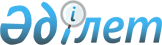 О некоторых вопросах реализации Послания Главы государства народу Казахстана от 6 февраля 2008 года "Благосостояние населения - главная цель государственной политики"
					
			Утративший силу
			
			
		
					Распоряжение Премьер-Министра Республики Казахстан от 15 апреля 2008 года N 88-р.Утратило силу постановлением Правительства Республики Казахстан от 14 апреля 2010 года N 303.

      Сноска. Утратило силу постановлением Правительства РК от 14.04.2010 N 303.      В целях реализации основных положений послания Главы государства народу Казахстана от 6 февраля 2008 года "Повышение благосостояния граждан Казахстана - главная цель государственной политики" и обеспечения качественной реализации прорывных проектов в рамках Программы "30 корпоративных лидеров Казахстана":

      1. Утвердить прилагаемые:

      1) План мероприятий по реализации прорывных проектов;

      2) составы рабочих групп по выработке предложений для эффективной реализации прорывных проектов;

      3) закрепление государственных органов и иных организаций по перечню прорывных проектов, ответственных за их реализацию.

      2. Руководителям рабочих групп обеспечить рассмотрение и мониторинг реализации прорывных проектов не реже двух раз в месяц на заседаниях рабочих групп.

      3. Рабочим группам к 25 числу каждого месяца представлять в Канцелярию Премьер-Министра Республики Казахстан информацию о ходе реализации прорывных проектов и предложения по повышению эффективности их реализации.

      4. Канцелярии Премьер-Министра Республики Казахстан обеспечить свод и представление Премьер-Министру Республики Казахстан к 30 числу каждого месяца информации о ходе реализации проектов.

      5. Контроль за исполнением настоящего распоряжения возложить на заместителя Премьер-Министра Республики Казахстан Шукеева У.Е.      Премьер-Министр                                  К. МасимовУтвержден            

распоряжением Премьер-Министра

Республики Казахстан      

от 15 апреля 2008 года N 88-р 

         План мероприятий по реализации прорывных проектов      Сноска. План мероприятий в редакции распоряжения Премьер-Министра РК от 22.07.2009 N 103-p.

Примечание: расшифровка аббревиатур:МЮ                       - Министерство юстиции Республики Казахстан

МСХ                      - Министерство сельского хозяйства

                           Республики Казахстан

МИТ                      - Министерство индустрии и торговли

                           Республики Казахстан

МТК                      - Министерство транспорта и коммуникаций

                           Республики Казахстан

МФ                       - Министерство финансов Республики Казахстан

МЧС                      - Министерство по чрезвычайным ситуациям

                           Республики Казахстан

МЗ                       - Министерство здравоохранения Республики

                           Казахстан

МООС                     - Министерство охраны окружающей среды

                           Республики Казахстан

МТС                      - Министерство туризма и спорта Республики

                           Казахстан

МЭБП                     - Министерство экономики и бюджетного

                           планирования Республики Казахстан

МЭМР                     - Министерство энергетики и минеральных

                           ресурсов Республики Казахстан

АУЗР                     - Агентство Республики Казахстан по

                           управлению земельными ресурсами

АИС                      - Агентство Республики Казахстан по

                           информатизации и связи

КВР МСХ                  - Комитет по водным ресурсам Министерства

                           сельского хозяйства Республики Казахстан

КРХ МСХ                  - Комитет рыбного хозяйства Министерства

                           сельского хозяйства Республики Казахстан

АО «ФНБ «Самрук-Казына»  - акционерное общество «Фонд национального

                           благосостояния «Самрук-Казына»

АО «НК «ҚТЖ»             - акционерное общество «Национальная

                           компания «Қазақстан темір жолы»

АО «НК «КазМунайГаз»     - акционерное общество «Национальная

                           компания «КазМунайГаз»

АО «КазТрансГаз»         - акционерное общество «КазТрансГаз»

АО «ТНК «Казхром»        - акционерное общество «Транснациональная

                           компания «Казхром»

АО «ССГПО»               - акционерное общество «Соколовско-

                           Сарбайское горно-производственное

                           объединение»

АО «KPI»                 - акционерное общество «Kazakhstan

                           Petrochemical Industries»

ТОО «Тентизшевройл»      - товарищество с ограниченной

                           ответственностью «Тенгизшевройл»

РГП «АММТП»              - республиканское государственное

                           предприятие «Актауский международный

                           морской торговый порт»

АО «СНПС -               - акционерное общество «СНПС 

АктобеМунайГаз»            - АктобеМұнайГаз»

АО «Казахтелеком»        - акционерное общество «Казахтелеком»

АО «Корпорация Ордабасы» - акционерное общество «Корпорация Ордабасы»

АО «АрселорМиттал        - акционерное общество АрселорМиттал

Темиртау»                  Темиртау»

АО «Казатомпром»         - акционерное общество «Казатомпром»

АО «КазАгроФинанс»       - акционерное общество «КазАгроФинанс»

АО «Izet Greenhouse»     - акционерное общество «Izet Greenhouse»

АО «НК «Продкорпорация»  - акционерное общество «Национальная                                    компания «Продкорпорация»

АО «МОК»                 - акционерное общество «Мал өнімдері

                           корпорациясы»

АО «ЮТЕКС»               - акционерное общество «ЮТЕКС»

АО «Мойнакская ГЭС»      - акционерное общество «Мойнакская ГЭС»

АО «Казахстанский        - акционерное общество «Казахстанский

электролизный завод»       электролизный завод» 

АО «Самрук-Энерго»       - акционерное общество «Самрук-Энерго»

АО «Станция              - акционерное общество

Экибастузская ГРЭС-2»      «Станция Экибастузская ГРЭС-2»

АО «Мал онімдері         - акционерное общество «Мал онімдері

корпорациясы»              корпорациясы»

АО «Ак - Бидай Терминал» - акционерное общество «Ак - Бидай Терминал»

АО «РД «Казмунайгаз»     - акционерное общество «Разведка добыча

                           «Казмунайгаз»

АО «Казахстанский        - акционерное общество

институт нефти и газа»     «Казахстанский институт нефти и газа»

АО «ТД «Казмунайгаз»     - акционерное общество «Торговый дом

                           «КазМунайГаз»

АО «KEGOC»               - акционерное общество АО «KEGOC»

АО «НУХ «КазАгро»        - акционерное общество «Национальный

                           управляющий холдинг «КазАгро»

АО «Батыс-Транзит»       - акционерное общество «Батыс-Транзит»

АО «Балхашская ТЭС»      - акционерное общество «Балхашская ТЭС»

АО «Siemens AG»          - акционерное общество «Siemens AG»

АО «Астанаэнерго сервис» - акционерное общество «Астанаэнерго сервис»

АО «Тайынша Астык»       - акционерное общество «Тайынша Астык»

ТОО «Locomotiv-leasing»  - товарищество с ограниченной

                           ответственностью «Locomotiv-leasing»

ТОО «АНПЗ»               - товарищество с ограниченной

                           ответственностью «Атырауский

                           нефтеперерабатывающий завод»

ТОО «Global ecological   - товарищество с ограниченной

group»                     ответственностью «Global ecological group»

ТОО «Silicium Kazakhstan»- товарищество с ограниченной

                           ответственностью «Silicium Kazakhstan»

TOO «Промстрой-Энерго»   - товарищество с ограниченной

                           ответственностью

                           «Промстрой-Энерго»

TOO «Масло-Дел»          - товарищество с ограниченной

                           ответственностью «Масло-Дел»

TOO «ПНХЗ»               - товарищество с ограниченной

                           ответственностью «Павлодарский                                        нефтехимический завод»

TOO «ПКОП»               - товарищество с ограниченной

                           ответственностью «Петро Казахстан Ойл                                 Продактс»

TOO «Crown Батыс»        - товарищество с ограниченной

                           ответственностью «Crown Батыс»

TOO «Казгер Кус»         - товарищество с ограниченной

                           ответственностью «Казгер Кус»

ТОО «Таразский           - товарищество с ограниченной

металлургический завод»    ответственностью «Таразский

                           металлургический завод»

ООО «Амирабад Грин       - общество с ограниченной

Терминал Киш»              ответственностью «Амирабад Грин Терминал

                           Киш»

РГП «Госэкспертиза»      - республиканское государственное

                           предприятие при Министерстве юстиции

                           Республики Казахстан «Госэкспертиза»

ПК «Институт             - предпринимательская компания

«Казгипроводхоз»           «Институт «Казгипроводхоз»

ГК «Отес-Атил»           - группа компаний «Отес-Атил»

Павлодарский НПЗ         - Павлодарский нефтеперерабатывающий завод

Шымкентский НПЗ          - Шымкентский нефтеперерабатывающий завод

ТЭЦ                      - теплоэлектроцентраль

ТЭС                      - тепловая энергетическая станция

ГЭС                      - гидроэлектростанция

ГРЭС                     - государственная региональная

                           электростанция

СЭЗ                      - специальная экономическая зона

ТЭО                      - технико-экономическое обоснование

ПСД                      - проектно-сметная документация

КРС                      - крупнорогатый скот

СМИ                      - средства массовой информации

МБРР                     - Международный Банк Реконструкции и

                           Развития

ЕБРР                     - Европейский Банк Реконструкции и Развития

БРК                      - Банк развития Казахстана

ГБРК                     - Государственный банк развития Китая

НДС                      - налог на добавленную стоимостьУтвержден          

распоряжением Премьер-Министра

Республики Казахстан     

от 15 апреля 2008 года N 88-р

                           Состав

        межведомственной рабочей группы по проекту

    "Реконструкция автодорожного транзитного коридора

            "Западная Европа - Западный Китай"      Сноска. Состав с изменениями, внесенными распоряжением Премьер-Министра РК от 22.07.2009 N 103-p.Шукеев                     - Первый заместитель Премьер-Министра

Умирзак Естаевич             Республики Казахстан, руководительКусаинов                   - Министр транспорта и коммуникаций

Абельгазы Калиакпарович      Республики Казахстан, заместитель

                             руководителяЖансугуров                 - директор Департамента развития

Болат Амангельдиевич         транспортно-коммуникационного

                             комплекса Министерства транспорта и

                             коммуникаций Республики Казахстан,

                             секретарьКутербеков                 - вице-министр транспорта и коммуникаций

Дулат Казистаевич            Республики КазахстанЕрмекбаев                  - вице-министр иностранных дел

Нурлан Байузакович           Республики КазахстанАблезов                    - вице-министр индустрии и торговли

Карыбай Тлеубергенович       Республики КазахстанБекетаев                   - вице-министр юстиции Республики

Марат Бахытжанович           КазахстанКусаинов                   - вице-министр экономики и бюджетного

Марат Апсеметович            планирования Республики КазахстанУскенбаев                  - вице-министр туризма и спорта

Кайырбек Айтбаевич           Республики КазахстанШпекбаев                   - вице-министр внутренних дел

Алик Жайткамбаевич           Республики КазахстанШолпанкулов                - вице-министр финансов

Берик Шолпанкулович          Республики КазахстанБишигаев                   - заместитель Председателя Агентства

Аскар Дарушевич              Республики Казахстан по

                             информатизации и связиБексары                    - заместитель акима Кызылординской

Жанабай Муратбекович         областиСерикбаев                  - заместитель акима Актюбинской

Малик Абдуллович             областиСавченко                   - заместитель акима Жамбылской области

Александр ГеоргиевичАбишев                     - заместитель акима Южно-Казахстанской

Ислам Альмаханович           областиБаталов                    - заместитель акима Алматинской области

Амандык ГаббасовичУмирбаев                   - заместитель председателя Комитета

Нурланбек Балыкбаевич        автомобильных дорог Министерства

                             транспорта и коммуникаций Республики

                             КазахстанСултангалиев               - президент акционерного общества

Серик Султангалиевич         "Национальная компания

                             "Социально-предпринимательская

                             корпорация "Жетісу" (по согласованию)Шукпутов                   - президент акционерного общества

Андарь Мауленович            "Национальная компания "Социально-

                             предпринимательская корпорация

                             "Батыс" (по согласованию)Айтуганов                  - председатель правления акционерного

Кайрат Каппарович            общества  «Национальная компания

                             «Социально-предпринимательская

                             корпорация «Оңтүстік»

                             (по согласованию)Утвержден          

распоряжением Премьер-Министра

Республики Казахстан     

от 15 апреля 2008 года N 88-р

                           Состав

        межведомственной рабочей группы по проекту

"Реконструкция автомобильной дороги "Астана - Щучинск"      Сноска. Состав с изменениями, внесенными распоряжением Премьер-Министра РК от 22.07.2009 N 103-p.Кусаинов                   - Министр транспорта и коммуникаций

Абельгазы Калиакпарович      Республики Казахстан, руководительКутербеков                 - вице-министр транспорта и коммуникаций

Дулат Казистаевич            Республики Казахстан, заместитель

                             руководителяКаирбеков                  - начальник управления контроля качества

Арман Мерекеевич             Комитета автомобильных дорог

                             Министерства транспорта и

                             коммуникаций Республики Казахстан,

                             секретарьСагинов                    - председатель Комитета автомобильных

Замир Садыкович              дорог Министерства транспорта и

                             коммуникаций Республики КазахстанТортаев                    - директор Департамента инвестиционной

Бауыржан Кадырович           политики и планирования Министерства

                             экономики и бюджетного планирования

                             Республики КазахстанЕрмекова                   - директор Департамента отраслей

Несипбала Абсагитовна        экономики Министерства экономики и

                             бюджетного планирования Республики

                             КазахстанОразов                     - заместитель председателя Комитета

Арай Каирбекович             экологического регулирования и

                             контроля Министерства охраны

                             окружающей среды Республики КазахстанКаверников                 - заместитель председателя Комитета

Сергей Владимирович          дорожной полиции Министерства

                             внутренних дел Республики КазахстанЛастаев                    - начальник управления развития

Талгат Тлеубекович           автомобильных дорог Департамента

                             развития транспортно-

                             коммуникационного комплекса

                             Министерства транспорта и

                             коммуникаций Республики КазахстанМусралинов                 - начальник управления Департамента

Асылбек Сейлханович          подзаконных актов Министерства

                             юстиции Республики КазахстанНазарбекова                - начальник отдела управления анализа и

Алтын Калыбековна            методологии исполнения расходной

                             части бюджета Департамента анализа и

                             методологии исполнения

                             государственного бюджета Министерства

                             финансов Республики КазахстанБаданов                    - государственный строительный инспектор

Абдисадык Ахаевич            Комитета по делам строительства и

                             жилищно-коммунального хозяйства

                             Министерства индустрии и торговли

                             Республики КазахстанМукашев                    - государственный строительный инспектор

Абай Анарбекович             Комитета по делам строительства и

                             жилищно-коммунального хозяйства

                             Министерства индустрии и торговли

                             Республики КазахстанУтвержден          

распоряжением Премьер-Министра

Республики Казахстан     

от 15 апреля 2008 года N 88-р

                            Состав

         межведомственной рабочей группы по проекту

    "Узень - государственная граница с Туркменистаном"      Сноска. Состав с изменениями, внесенными распоряжением Премьер-Министра РК от 22.07.2009 N 103-p.Кусаинов                   - Министр транспорта и коммуникаций

Абельгазы Калиакпарович      Республики Казахстан, руководительКасымбек                   - ответственный секретарь Министерства

Женис Махмудович             транспорта и коммуникаций Республики 

                             Казахстан, заместитель руководителяКонкаков                   - начальник управления развития

Тулен Камарович              транспорта и путей сообщения

                             Департамента развития транспортно-

                             коммуникационного комплекса

                             Министерства транспорта и

                             коммуникаций Республики Казахстан,

                             секретарьНарегеев                   - заместитель председателя Комитета

Бекбулат Койжанович          транспорта и путей сообщения

                             Министерства транспорта и

                             коммуникаций Республики КазахстанОразов                     - заместитель председателя Комитета

Арай Каирбекович             экологического регулирования и

                             контроля Министерства охраны

                             окружающей среды Республики КазахстанЕрмекова                   - директор Департамента развития

Несипбала Абсагитовна        отраслей экономики Министерства

                             экономики и бюджетного планирования

                             Республики КазахстанТортаев                    - директор Департамента инвестиционной

Бауыржан Кадырович           политики и планирования Министерства

                             экономики и бюджетного планирования

                             Республики КазахстанКобландин                  - исполняющий обязанности директора

Калыбек Ибрагимович          Департамента Центральной Азии

                             Министерства иностранных дел

                             Республики КазахстанЖаманова                   - исполняющая обязанности директора

Нургуль Рамазановна          Департамента по регулированию в сфере

                             железнодорожного транспорта,

                             гражданской авиации и портов

                             Агентства Республики Казахстан по

                             регулированию естественных монополийМусралинов                 - начальник управления Департамента

Асылбек Сейлханович          подзаконных актов Министерства юстиции

                             Республики КазахстанМейрбеков                  - главный эксперт управления организации

Еркин Нурмаханбетович        перевозок, технического регулирования

                             и координационной работы Комитета

                             транспорта и путей сообщения

                             Министерства транспорта и

                             коммуникаций Республики КазахстанМитебаев                   - государственный строительный инспектор

Нурмухамет Нургалиевич       Комитета по делам строительства и

                             жилищно-коммунального хозяйства

                             Министерства индустрии и торговли

                             Республики КазахстанМукашев                    - государственный строительный инспектор

Абай Анарбекович             Комитета по делам строительства и

                             жилищно-коммунального хозяйства

                             Министерства индустрии и торговли

                             Республики КазахстанУтвержден           

распоряжением Премьер-Министра

Республики Казахстан     

от 15 апреля 2008 года N 88-р

                           Состав

       межведомственной рабочей группы по проекту

    "Расширение порта Актау в северном направлении"      Сноска. Состав с изменениями, внесенными распоряжением Премьер-Министра РК от 22.07.2009 N 103-p.Кусаинов                   - Министр транспорта и коммуникаций

Абельгазы Калиакпарович      Республики Казахстан, руководительКасымбек                   - ответственный секретарь Министерства

Женис Махмудович             транспорта и коммуникаций Республики

                             Казахстан, заместитель руководителяНуркенов                   - начальник управления водного

Каирден Камашевич            транспорта Комитета транспорта и

                             путей сообщения Министерства

                             транспорта и коммуникаций Республики

                             Казахстан, секретарьБортник                    - заместитель акима Мангистауской

Михаил Михайлович            областиУандыков                   - заместитель председателя Комитета

Берик Кусманович             транспорта и путей сообщения

                             Министерства транспорта и

                             коммуникаций Республики КазахстанОразов                     - заместитель председателя Комитета

Арай Каирбекович             экологического регулирования и

                             контроля Министерства охраны

                             окружающей среды Республики КазахстанБатыршаев                  - директор Департамента Азии и Африки

Бахыт Данабекович            Министерства иностранных дел

                             Республики КазахстанТортаев                    - директор Департамента инвестиционной

Бауыржан Кадырович           политики Министерства экономики и

                             бюджетного планирования Республики

                             КазахстанЕрмекова                   - директор Департамента отраслей

Несипбала Абсагитовна        экономики Министерства экономики и

                             бюджетного планирования Республики

                             КазахстанАмреев                     - директор Департамента индустриально-

Галым Махмутбаевич           инновационной политики Министерства

                             индустрии и торговли Республики

                             КазахстанЖаманова                   - исполняющая обязанности директора

Нургуль Рамазановна          Департамента по регулированию в сфере

                             железнодорожного транспорта,

                             гражданской авиации и портов

                             Агентства Республики Казахстан по

                             регулированию естественных монополийСугербеков                 - начальник управления Департамента

Нурболат Маликович           подзаконных актов Министерства

                             юстиции Республики КазахстанСаимбетова                 - начальник отдела управления по работе

Ажаркуль Альментаевна        с негосударственными юридическими

                             лицами с государственным участием

                             Комитета государственного имущества и

                             приватизации Министерства финансов

                             Республики КазахстанМукашев                    - государственный строительный инспектор

Абай Анарбекович             Комитета по делам строительства и

                             жилищно-коммунального хозяйства

                             Министерства индустрии и торговли

                             Республики КазахстанСауранбаев                 - управляющий директор по

Нурлан Ермекович             транспортировке акционерного общества

                             "Национальная компания "КазМунайГаз"

                             (по согласованию)Абылгазин                  - директор республиканского

Талгат Байтемирович          государственного предприятия

                             "Актауский международный морской

                             торговый порт" (по согласованию)Ибраев                     - директор представительства

Болатбек Камитович           республиканского государственного

                             предприятия "Актауский международный

                             морской торговый порт"

                             (по согласованию)Утвержден          

распоряжением Премьер-Министра

Республики Казахстан     

от 15 апреля 2008 года N 88-р  

 Состав

межведомственной рабочей группы по проектам «Увеличение

производства высокоуглеродистого феррохрома на 600 тыс. тонн в

год с использованием инновационных технологий», «Строительство

и эксплуатация завода по производству первичного алюминия в

Павлодарской области мощностью 250 тыс. тонн и 136 тыс. тонн

обожженных анодов в год», «Строительство завода по производству

металлизованного продукта мощностью 4,6 млн. тонн в год»,

«Строительство горнометаллургического комбината по переработке

никель-кобальтовых руд месторождения «Шевченковское»,

«Реконструкция Таразского металлургического завода ферросплавов

и сталеплавильной продукции», «Производство металлургического

кремния из жильного кварца», «Горно-обогатительный комбинат по

обогащению хромовой руды на месторождении «Восход», «Развитие

и модернизация производства с достижением выпуска 10 миллионов

тонн стали в год на АО «АрселорМитталТемиртау», «Организация

сортопрокатного производства»      Сноска. Состав в редакции распоряжения Премьер-Министра РК от 22.07.2009 N 103-p.Исекешев                    - Министр индустрии и торговли Республики

Асет Орентаевич               Казахстан, руководительКосунов                     - вице-министр индустрии и торговли

Алмас Олжабаевич              Республики Казахстан, заместитель

                              руководителяТушиев                      - главный эксперт управления отраслей

Евгений Турпалэлиевич         промышленности Департамента

                              индустриально-инновационного развития

                              Министерства индустрии и торговли

                              Республики Казахстан, секретарьКасымбек                    - ответственный секретарь Министерства

Женис Махмудович              транспорта и коммуникаций

                              Республики КазахстанМагауов                     - вице-министр энергетики и минеральных

Асет Маратович                ресурсов Республики КазахстанНурашев                     - председатель Комитета по инвестициям

Тимур Бекбулатович            Министерства индустрии и торговли

                              Республики КазахстанЦой                         - директор Департамента

Игорь Владимирович            индустриально-инновационного развития

                              Министерства индустрии и торговли

                              Республики КазахстанНесонова                    - заместитель директора Департамента

Татьяна Сергеевна             индустриально-инновационного развития

                              Министерства индустрии и

                              торговли Республики КазахстанИскалиев                    - вице-президент акционерного общества

Гали Нажмеденович             «Банк развития Казахстана»

                              (по согласованию)Утвержден          

распоряжением Премьер-Министра

Республики Казахстан     

от 15 апреля 2008 года N 88-р

                            Состав

         межведомственной рабочей группы по проекту

                "Строительство Балхашской ТЭС"      Сноска. Состав с изменениями, внесенными распоряжением Премьер-Министра РК от 22.07.2009 N 103-p.Мынбаев                    - Министр энергетики и минеральных

Сауат Мухаметбаевич          ресурсов Республики Казахстан,

                             руководительТурганов                   - вице-министр энергетики и

Дуйсенбай Нурбаевич          минеральных ресурсов Республики

                             Казахстан, заместитель руководителяТурмагамбетов              - вице-министр охраны окружающей

Мажит Абдыкаликович          среды Республики КазахстанБертисбаев                 - директор Департамента развития

Несипкул Бертисбаевич        электроэнергетики и угольной

                             промышленности Министерства

                             энергетики и минеральных ресурсов

                             Республики КазахстанШкарупа                    - директор Департамента по

Анатолий Валерьевич          регулированию в сфере электро- и

                             теплоэнергетики Агентства Республики

                             Казахстан по регулированию

                             естественных монополийЖексембаев                 - заместитель директора Департамента

Куандык Аманжолович          развития отраслей экономики

                             Министерства экономики и бюджетного

                             планирования Республики КазахстанКасымова                   - заместитель директора Департамента

Индира Базаркановна          привлечения правительственных займов

                             Министерства финансов Республики

                             КазахстанАжикенов                   - начальник управления развития

Серикбол Муратович           электроэнергетики Департамента

                             развития электроэнергетики и угольной

                             промышленности Министерства

                             энергетики и минеральных ресурсов

                             Республики КазахстанТемирханов                 - начальник управления государственного

Кенес Каиргельдинович        экологического контроля Комитета

                             экологического регулирования и

                             контроля Министерства охраны

                             окружающей среды Республики КазахстанСадыков                    - заместитель начальника управления

Амангельды Зейноллаевич      проектных работ и сметных норм

                             Комитета по делам строительства и

                             жилищно-коммунального хозяйства

                             Министерства индустрии и торговли

                             Республики КазахстанКокетаева                  - главный эксперт по вопросам

Аида Аскарбековна            электроэнергетики управления тарифного,

                             технического регулирования и

                             методологии Департамента по

                             регулированию в сфере электро- и

                             теплоэнергетики Агентства

                             Республики Казахстан по регулированию

                             естественных монополийИскалиев                   - вице-президент акционерного общества

Гали Нажмеденович            "Банк Развития Казахстана"

                             (по согласованию)Салимбаева                 - директор Департамента инвестиционных

Калия Рифатовна              проектов акционерного общества

                             «Фонд национального благосостояния

                             «Самрук-Қазына» (по согласованию)Календарев                 - директор производственно-технического

Ахат Нихатович               департамента акционерного общества

                             "Самрук-Энерго" (по согласованию)     Сулейменов                 - главный эксперт акционерного общества

Калкаман Айтбаевич           «Фонд национального благосостояния

                             «Самрук-Қазына» (по согласованию)Утвержден          

распоряжением Премьер-Министра

Республики Казахстан     

от 15 апреля 2008 года N 88-р

                            Состав

         межведомственной рабочей группы по проекту

         "Строительство магистрального газопровода

            "Бейнеу - Бозой - Шалкар - Акбулак"      Сноска. Состав с изменениями, внесенными распоряжением Премьер-Министра РК от 22.07.2009 N 103-p.Шукеев                     - Первый заместитель Премьер-Министра

Умирзак Естаевич             Республики Казахстан, руководительКиинов                     - вице-министр энергетики и минеральных

Ляззат Кетебаевич            ресурсов Республики Казахстан,

                             заместитель руководителяКусаинов                   - вице-министр экономики и бюджетного

Марат Апсеметович            планирования Республики КазахстанОспанов                    - заместитель Председателя Агентства

Мурат Магавьянович           Республики Казахстан по регулированию

                             естественных монополийКульсарин                  - заместитель председателя Комитета

Уразгали Шарипович           геологии и недропользования

                             Министерства энергетики и минеральных

                             ресурсов Республики КазахстанБрекешев                   - заместитель директора Департамента

Сериккали Амангалиевич       развития газовой промышленности

                             Министерства энергетики и минеральных

                             ресурсов Республики КазахстанКасымова                   - заместитель директора Департамента

Индира Базаркановна          привлечения правительственных займов

                             Министерства финансов Республики

                             КазахстанКожахметов                 - начальник управления индустриального

Омиргали Тохтарович          развития и оборонной промышленности

                             Департамента индустриально-

                             инновационной политики Министерства

                             индустрии и торговли Республики

                             КазахстанТолеуов                    - начальник управления контрактов

Бейбут Толеуович             Департамента прямых инвестиций в

                             недропользование Министерства

                             энергетики и минеральных ресурсов

                             Республики КазахстанСадыков                    - заместитель начальника управления

Амангельды Зейноллаевич      проектных работ и сметных норм

                             Комитета по делам строительства и

                             жилищно-коммунального хозяйства

                             Министерства индустрии и торговли

                             Республики КазахстанНазарбекова                - начальник отдела бюджетных программ

Алтын Калыбековна            развития Департамента анализа и

                             методологии исполнения

                             государственного бюджета Министерства

                             финансов Республики КазахстанБексары                    - заместитель акима Кызылординской

Жанабай Муратбекулы          областиБортник                    - заместитель акима Мангистауской

Михаил Михайлович            областиТокбергенов                - директор Департамента энергетики и

Еликбай Адишович             коммунального хозяйства акимата

                             Южно-Казахстанской областиТулекешов                  - заместитель директора по управлению

Калдыбай Унайбаевич          нефтегазовыми активами акционерного

                             общества "Казахстанский холдинг по

                             управлению государственными активами

                             "Самрук" (по согласованию)Берлибаев                  - вице-президент акционерного общества

Данияр Амирбаевич            "Национальная компания "КазМунайГаз"

                             (по согласованию)Исаев                      - управляющий директор по газовым

Мусабек Исаевич              проектам акционерного общества

                             "Национальная компания "КазМунайГаз"

                             (по согласованию)Назаров                    - генеральный директор акционерного

Болат Кунакбаевич            общества «КазТрансГаз»

                             (по согласованию)Егинбаев                   - управляющий директор по капитальному

Тукен Жылкайдарович          строительству акционерного общества

                             "КазТрансГаз" (по согласованию)Абдулов                    - исполнительный директор по

Максут Абилевич              техническому развитию акционерного

                             общества "Интергаз Центральная Азия"

                             (по согласованию)Утвержден          

распоряжением Премьер-Министра

Республики Казахстан     

от 15 апреля 2008 года N 88-р

                           Состав

         межведомственной рабочей группы по проекту

     "Развитие горнолыжного курорта "Медеу - Шымбулак"      Сноска. Состав с изменениями, внесенными распоряжением Премьер-Министра РК от 22.07.2009 N 103-p.Досмухамбетов              - Министр туризма и спорта Республики

Темирхан Мынайдарович        Казахстан, руководительМукашев                    - первый заместитель акима города Алматы,

Маулен Шапанбаевич           заместитель руководителяАблезов                    - вице-министр индустрии и торговли

Карыбай Тлеубергенович       Республики КазахстанОмаров                     - ответственный секретарь Министерства

Тобылбек Есенжолович         сельского хозяйства

                             Республики КазахстанЕрмегияев                  - вице-министр туризма и спорта

Талгат Амангельдиевич        Республики КазахстанСарсембаев                 - вице-министр охраны окружающей среды

Зейнулла Сакенович           Республики КазахстанБектуров                   - вице-министр транспорта и коммуникаций

Азат Габбасович              Республики КазахстанКусаинов                   - вице-министр экономики и бюджетного

Марат Апсеметович            планирования Республики КазахстанРайымбеков                 - заместитель Председателя Агентства

Каналбек Утжанович           Республики Казахстан по управлению

                             земельными ресурсамиКапаков                    - заместитель заведующего социально-

Нурлан Толегенович           экономическим отделом Канцелярии

                             Премьер-Министра Республики КазахстанЖумашев                    - управляющий директор товарищества

Ержан Сеитович               с ограниченной ответственностью

                             "Capital Partners" (по согласованию)Утвержден          

распоряжением Премьер-Министра

Республики Казахстан     

от 15 апреля 2008 года N 88-р 

Состав

межведомственной рабочей группы по проекту

"Создание туристического центра "Жана Иле"

в Алматинской области"      Сноска. Состав исключен распоряжением Премьер-Министра РК от 22.07.2009 N 103-p.Утвержден          

распоряжением Премьер-Министра

Республики Казахстан     

от 15 апреля 2008 года N 88-р

                           Состав

   межведомственной рабочей группы по проекту "Создание

 фармацевтического логистического центра в Казахстане"      Сноска. Состав с изменениями, внесенными распоряжением Премьер-Министра РК от 22.07.2009 N 103-p.Доскалиев                  - Министр здравоохранения

Жаксылык Акмурзаевич         Республики Казахстан, руководительБаймуканов                 - председатель Комитета фармации Министерства

Сыздык Асылбекович           здравоохранения Республики КазахстанКусаинов                   - вице-министр экономики и бюджетного

Марат Апсеметович            планирования Республики КазахстанШолпанкулов                - вице-министр финансов

Берик Шолпанкулович          Республики КазахстанАмреев                     - директор Департамента индустриально-

Галым Махмутбаевич           инновационной политики Министерства

                             индустрии и торговли Республики КазахстанСалимбаева                 - директор инвестиционного департамента

Калия Рифатовна              акционерного общества "Фонд устойчивого

                             развития "Қазына" (по согласованию)Утвержден          

распоряжением Премьер-Министра

Республики Казахстан     

от 15 апреля 2008 года N 88-р

                           Состав

        межведомственной рабочей группы по проекту

           "Строительство ТЭЦ-3 в городе Астане"Тасмагамбетов              - аким города Астаны, руководитель

Имангали НургалиевичТурганов                   - вице-министр энергетики и минеральных

Дуйсенбай Нурбаевич          ресурсов Республики КазахстанБертисбаев                 - директор Департамента развития

Несипкул Бертисбаевич        электроэнергетики и угольной

                             промышленности Министерства

                             энергетики и минеральных ресурсов

                             Республики КазахстанСкляр                      - директор Департамента энергетики

Роман Васильевич             и коммунального хозяйства города АстаныАжикенов                   - начальник управления развития

Серикбол Муратович           электроэнергетики Департамента

                             развития электроэнергетики и угольной

                             промышленности Министерства

                             энергетики и минеральных ресурсов

                             Республики КазахстанТемирханов                 - начальник управления государственного

Кенес Каиргельдинович        экологического конторля Комитета

                             экологического регулирования и

                             контроля Министерства охраны окружающей

                             среды Республики КазахстанАмирханов                  - главный эксперт управления развития

Жомарт Амангельдинович       топливно-энергетического, промышленного,

                             строительного комплексов и жилищно-

                             коммунальной сферы Департамента развития

                             отраслей экономики Министерства экономики

                             и бюджетного планирования Республики

                             КазахстанЛаричев                    - заместитель председателя правления

Леонид Викторович            акционерного общества "Астанаэнергосервис"

                             (по согласованию)Малыхин                    - технический директор акционерного

Иван Анатольевич             общества "Астана-Энерго"

                             (по согласованию)Утвержден          

распоряжением Премьер-Министра

Республики Казахстан     

от 15 апреля 2008 года N 88-р

                          Состав

        межведомственной рабочей группы по проекту

   "Строительство второй линии электропередачи 500 кВ

              транзита Север - Юг Казахстана"      Сноска. Состав с изменениями, внесенными распоряжением Премьер-Министра РК от 22.07.2009 N 103-p.Бозумбаев                  - председатель правления акционерного

Канат Алдабергенович         общества "Казахстанский холдинг по

                             управлению государственными активами

                             "Самрук" (по согласованию), руководительТурганов                   - вице-министр энергетики и минеральных

Дуйсенбай Нурбаевич          ресурсов Республики Казахстан,

                             заместитель руководителяСарсембаев                 - вице-министр охраны окружающей среды

Зейнулла Сакенович           Республики КазахстанБертисбаев                 - директор Департамента развития

Несипкул Бертисбаевич        электроэнергетики и угольной

                             промышленности Министерства энергетики

                             и минеральных ресурсов Республики

                             КазахстанШкарупа                    - директор Департамента по регулированию

Анатолий Валерьевич          в сфере электро- и теплоэнергетики

                             Агентства Республики Казахстан по

                             регулированию естественных монополийЖексембаев                 - заместитель директора Департамента

Куандык Аманжолович          развития отраслей экономики Министерства

                             экономики и бюджетного планирования

                             Республики КазахстанКасымова                   - заместитель директора Департамента

Индира Базаркановна          привлечения правительственных

                             займов Министерства финансов

                             Республики КазахстанАжикенов                   - начальник управления развития

Серикбол Муратович           электроэнергетики Департамента

                             развития электроэнергетики и угольной

                             промышленности Министерства энергетики

                             и минеральных ресурсов Республики

                             КазахстанКожахметов                 - начальник управления индустриального

Омиргали Тохтарович          развития и оборонной промышленности

                             Департамента индустриально-

                             инновационного развития Министерства

                             индустрии и торговли Республики

                             КазахстанТемирханов                 - начальник управления государственного

Кенес Каиргельдинович        экологического контроля Комитета

                             экологического регулирования и контроля

                             Министерства охраны окружающей среды

                             Республики КазахстанСадыков                    - заместитель начальника управления

Амангельды Зейноллаевич      проектных работ и сметных норм Комитета

                             по делам строительства и жилищно-

                             коммунального хозяйства Министерства

                             индустрии и торговли Республики

                             КазахстанНазарбекова                - начальник отдела бюджетных программ

Алтын Калыбековна            развития Департамента анализа

                             и методологии исполнения

                             государственного бюджета Министерства

                             финансов Республики КазахстанБиман                      - главный эксперт отдела регулирования

Сейфуль-Малик Шереханулы     электроэнергетики управления тарифного

                             регулирования Департамента

                             по регулированию в сфере электро-

                             и теплоэнергетики Агентства Республики

                             Казахстан по регулированию естественных

                             монополийИскалиев                   - вице-президент акционерного общества

Гали Нажмиденович            "Банк Развития Казахстана"

                             (по согласованию)Салимбаева                 - директор Департамента инвестиционных

Калия Рифатовна              проектов акционерного общества «Фонд

                             национального благосостояния

                             «Самрук-Қазына» (по согласованию)Кажиев                     - вице-президент акционерного общества

Бакытжан Толеукажиевич       «KEGOC» (по согласованию)Утвержден          

распоряжением Премьер-Министра

Республики Казахстан     

от 15 апреля 2008 года N 88-р

                           Состав

          межведомственной рабочей группы по проекту

   "Строительство третьего энергоблока Экибастузской ГРЭС-2"      Сноска. Состав с изменениями, внесенными распоряжением Премьер-Министра РК от 22.07.2009 N 103-p.Келимбетов                 - председатель правления акционерного

Кайрат Нематович             общества «Фонд национального

                             благосостояния «Самрук-Казына»,

                             руководитель (по согласованию)Турганов                   - вице-министр энергетики и минеральных

Дуйсенбай Нурбаевич          ресурсов Республики Казахстан,

                             заместитель руководителяСарсембаев                 - вице-министр охраны окружающей среды

Зейнулла Сакенович           Республики КазахстанБертисбаев                 - директор Департамента развития

Несипкул Бертисбаевич        электроэнергетики и угольной

                             промышленности Министерства

                             энергетики и минеральных ресурсов

                             Республики КазахстанШкарупа                    - директор Департамента по регулированию

Анатолий Валерьевич          в сфере электро- и теплоэнергетики

                             Агентства Республики Казахстан

                             по регулированию естественных монополийЖексембаев                 - заместитель директора Департамента

Куандык Аманжолович          развития отраслей экономики Министерства

                             экономики и бюджетного планирования

                             Республики КазахстанКасымова                   - заместитель директора Департамента

Индира Базаркановна          привлечения правительственных займов

                             Министерства финансов Республики

                             КазахстанАжикенов                   - начальник управления развития

Серикбол Муратович           электроэнергетики Департамента развития

                             электроэнергетики и угольной

                             промышленности Министерства энергетики

                             и минеральных ресурсов Республики

                             КазахстанКожахметов                 - начальник управления индустриального

Омиргали Тохтарович          развития и оборонной промышленности

                             Департамента индустриально-

                             инновационного развития Министерства

                             индустрии и торговли Республики

                             КазахстанТемирханов                 - начальник управления государственного

Кенес Каиргельдинович        экологического контроля Комитета

                             экологического регулирования и контроля

                             Министерства охраны окружающей среды

                             Республики КазахстанСадыков                    - заместитель начальника управления

Амангельды Зейноллаевич      проектных работ и сметных норм Комитета

                             по делам строительства и жилищно-

                             коммунального хозяйства Министерства

                             индустрии и торговли Республики КазахстанНазарбекова                - начальник отдела бюджетных программ

Алтын Калыбековна            развития Департамента анализа и

                             методологии исполнения государственного

                             бюджета Министерства финансов Республики

                             КазахстанКокетаева                  - главный эксперт по вопросам

Аида Аскарбековна            электроэнергетики управления

                             тарифного, технического регулирования и

                             методологии Департамента по

                             регулированию в сфере электро- и

                             теплоэнергетики Агентства

                             Республики Казахстан по регулированию

                             естественных монополийИскалиев                   - вице-президент акционерного общества

Гали Нажмиденович            "Банк Развития Казахстана"

                             (по согласованию)Салимбаева                 - директор Департамента инвестиционных

Калия Рифатовна              проектов акционерного общества

                             «Фонд национального благосостояния

                             «Самрук-Қазына» (по согласованию)Сулейменов                 - главный эксперт акционерного общества

Калкаман Айтбаевич           «Фонд национального благосостояния

                             «Самрук-Қазына» (по согласованию)Календарев                 - директор производственно-технического

Ахат Нихатович               департамента акционерного общества

                             "Самрук-Энерго" (по согласованию)Утвержден          

распоряжением Премьер-Министра

Республики Казахстан     

от 15 апреля 2008 года N 88-р

                            Состав

          межведомственной рабочей группы по проекту

   "Модернизация национальной электрической сети (I этап)"      Сноска. Состав с изменениями, внесенными распоряжением Премьер-Министра РК от 22.07.2009 N 103-p.Келимбетов                 - председатель правления акционерного

Кайрат Нематович             общества «Фонд национального

                             благосостояния «Самрук-Казына»,

                             руководитель (по согласованию)Турганов                   - вице-министр энергетики и минеральных

Дуйсенбай Нурбаевич          ресурсов Республики Казахстан,

                             заместитель руководителяБертисбаев                 - директор Департамента развития

Несипкул Бертисбаевич        электроэнергетики и угольной

                             промышленности Министерства

                             энергетики и минеральных ресурсов

                             Республики КазахстанАжикенов                   - начальник управления развития

Серикбол Муратович           электроэнергетики Департамента развития

                             электроэнергетики и угольной

                             промышленности Министерства энергетики

                             и минеральных ресурсов Республики

                             КазахстанКажиев                     - вице-президент акционерного общества

Бакытжан Толеукажиевич       «KEGOC» (по согласованию)Утвержден          

распоряжением Премьер-Министра

Республики Казахстан     

от 15 апреля 2008 года N 88-р

                              Состав

         межведомственной рабочей группы по проекту

   "Строительство межрегиональной линии электропередачи

          Северный Казахстан - Актюбинская область"      Сноска. Состав с изменениями, внесенными распоряжением Премьер-Министра РК от 22.07.2009 N 103-p.Келимбетов                 - председатель правления акционерного

Кайрат Нематович             общества «Фонд национального

                             благосостояния «Самрук-Казына»,

                             руководитель (по согласованию)Турганов                   - вице-министр энергетики и минеральных

Дуйсенбай Нурбаевич          ресурсов Республики Казахстан,

                             заместитель руководителяСарсембаев                 - вице-министр охраны окружающей среды

Зейнулла Сакенович           Республики КазахстанБертисбаев                 - директор Департамента развития

Несипкул Бертисбаевич        электроэнергетики и угольной

                             промышленности Министерства энергетики

                             и минеральных ресурсов Республики

                             КазахстанШкарупа                    - директор Департамента по регулированию

Анатолий Валерьевич          в сфере электро- и теплоэнергетики

                             Агентства Республики Казахстан по

                             регулированию естественных монополийЖексембаев                 - заместитель директора Департамента

Куандык Аманжолович          развития отраслей экономики

                             Министерства экономики и бюджетного

                             планирования Республики КазахстанКасымова                   - заместитель директора Департамента

Индира Базаркановна          привлечения правительственных займов

                             Министерства финансов Республики

                             КазахстанАжикенов                   - начальник управления развития

Серикбол Муратович           электроэнергетики Департамента развития

                             электроэнергетики и угольной

                             промышленности Министерства энергетики

                             и минеральных ресурсов Республики

                             КазахстанКожахметов                 - начальник управления индустриального

Омиргали Тохтарович          развития и оборонной промышленности

                             Департамента индустриально-

                             инновационного развития Министерства

                             индустрии и торговли Республики

                             КазахстанТемирханов                 - начальник управления государственного

Кенес Каиргельдинович        экологического контроля Комитета

                             экологического регулирования и контроля

                             Министерства охраны окружающей среды

                             Республики КазахстанСадыков                    - заместитель начальника управления

Амангельды Зейноллаевич      проектных работ и сметных норм Комитета

                             по делам строительства и жилищно-

                             коммунального хозяйства Министерства

                             индустрии и торговли Республики

                             КазахстанНазарбекова                - начальник отдела бюджетных программ

Алтын Калыбековна            развития Департамента анализа и

                             методологии исполнения государственного

                             бюджета Министерства финансов Республики

                             КазахстанБиман                      - главный эксперт отдела регулирования

Сейфуль-Малик Шереханулы     электроэнергетики управления тарифного

                             регулирования Департамента по

                             регулированию в сфере электро- и

                             теплоэнергетики Агентства Республики

                             Казахстан по регулированию естественных

                             монополийИскалиев                   - вице-президент акционерного общества

Гали Нажмеденович            "Банк Развития Казахстана"

                             (по согласованию)Салимбаева                 - директор Департамента по инвестициям

Калия Рифатовна              акционерного общества "Фонд устойчивого

                             развития "Қазына" (по согласованию)Кажиев                     - директор Департамента капитального

Бакытжан Толеукажиевич       строительства, член правления

                             акционерного общества "KEGOC"

                             (по согласованию)Утвержден          

распоряжением Премьер-Министра

Республики Казахстан     

от 15 апреля 2008 года N 88-р

                               Состав

    межведомственной рабочей группы по проекту "Перевод сети

    телекоммуникаций акционерного общества "Казахтелеком" на

технологии Next Generation Network, мощностью 1 млн. абонентов,

    модернизация и развитие сетей телекоммуникаций сельской

            связи с использованием технологии CDMA"      Сноска. Состав с изменениями, внесенными распоряжением Премьер-Министра РК от 22.07.2009 N 103-p.Келимбетов                 - председатель правления акционерного

Кайрат Нематович             общества «Фонд национального

                             благосостояния «Самрук-Казына»,

                             руководитель (по согласованию)Есекеев                    - Председатель Агентства Республики

Куанышбек Бахытбекович       Казахстан по информатизации и связи,

                             заместитель руководителяБишигаев                   - заместитель Председателя Агентства

Аскар Дарушевич              Республики Казахстан по информатизации

                             и связиБаймуратов                 - директор Департамента связи Агентства

Абильхан Есенович            Республики Казахстан по информатизации

                             и связиЕсенгараев                 - управляющий директор акционерного

Аскар Батылханович           общества "Казахстанский холдинг по

                             управлению государственными активами

                             "Самрук" (по согласованию)Жумагалиев                 - председатель правления акционерного

Аскар Куанышевич             общества "Казахтелеком" (по согласованию)Темирбеков                 - генеральный директор товарищества

Владимир Евгеньевич          с ограниченной ответственностью

                             "Востоктелеком" (по согласованию)Утвержден          

распоряжением Премьер-Министра

Республики Казахстан     

от 15 апреля 2008 года N 88-р

                           Состав

        межведомственной рабочей группы по проекту

              "Строительство Мойнакской ГЭС"      Сноска. Состав с изменениями, внесенными распоряжением Премьер-Министра РК от 22.07.2009 N 103-p.Келимбетов                 - председатель правления акционерного

Кайрат Нематович             общества «Фонд национального

                             благосостояния «Самрук-Казына»,

                             руководитель (по согласованию)Турганов                   - вице-министр энергетики и минеральных

Дуйсенбай Нурбаевич          ресурсов Республики Казахстан,

                             заместитель руководителяСарсембаев                 - вице-министр охраны окружающей среды

Зейнулла Сакенович           Республики КазахстанБертисбаев                 - директор Департамента развития

Несипкул Бертисбаевич        электроэнергетики и угольной

                             промышленности Министерства энергетики

                             и минеральных ресурсов Республики

                             КазахстанШкарупа                    - директор Департамента по регулированию

Анатолий Валерьевич          в сфере электро- и теплоэнергетики

                             Агентства Республики Казахстан по

                             регулированию естественных монополийЖексембаев                 - заместитель директора Департамента

Куандык Аманжолович          развития отраслей экономики

                             Министерства экономики и бюджетного

                             планирования Республики КазахстанКасымова                   - заместитель директора Департамента

Индира Базаркановна          привлечения правительственных займов

                             Министерства финансов Республики

                             КазахстанАжикенов                   - начальник управления развития

Серикбол Муратович           электроэнергетики Департамента

                             развития электроэнергетики и угольной

                             промышленности Министерства энергетики

                             и минеральных ресурсов Республики

                             КазахстанКожахметов                 - начальник управления индустриального

Омиргали Тохтарович          развития и оборонной промышленности

                             Департамента индустриально-

                             инновационного развития Министерства

                             индустрии и торговли Республики

                             КазахстанТемирханов                 - начальник управления государственного

Кенес Каиргельдинович        экологического контроля Комитета

                             экологического регулирования и контроля

                             Министерства охраны окружающей среды

                             Республики КазахстанСадыков                    - заместитель начальника управления

Амангельды Зейноллаевич      проектных работ и сметных норм Комитета

                             по делам строительства и жилищно-

                             коммунального хозяйства Министерства

                             индустрии и торговли Республики

                             КазахстанНазарбекова                - начальник отдела бюджетных программ

Алтын Калыбековна            развития Департамента анализа и

                             методологии исполнения государственного

                             бюджета Министерства финансов Республики

                             КазахстанКокетаева                  - главный эксперт по вопросам

Аида Аскарбековна            электроэнергетики управления тарифного,

                             технического регулирования и

                             методологии Департамента по

                             регулированию в сфере

                             электро- и теплоэнергетики Агентства

                             Республики Казахстан по регулированию

                             естественных монополийИскалиев                   - вице-президент акционерного общества

Гали Нажмеденович            "Банк Развития Казахстана"

                             (по согласованию)Салимбаева                 - директор Департамента инвестиционных

Калия Рифатовна              проектов акционерного общества

                             «Фонд национального благосостояния

                             «Самрук-Қазына» (по согласованию)Сулейменов                 - главный эксперт акционерного общества

Калкаман Айтбаевич           «Фонд национального благосостояния

                             «Самрук-Қазына» (по согласованию)Календарев                 - директор производственно-технического

Ахат Нихатович               департамента акционерного общества

                             "Самрук-Энерго" (по согласованию)Утвержден          

распоряжением Премьер-Министра

Республики Казахстан     

от 15 апреля 2008 года N 88-р

                           Состав

        межведомственной рабочей группы по проекту

   "Производство по выпуску готовых текстильных изделий"      Сноска. Состав с изменениями, внесенными распоряжением Премьер-Министра РК от 22.07.2009 N 103-p.Келимбетов                 - председатель правления акционерного

Кайрат Нематович             общества «Фонд национального

                             благосостояния «Самрук-Казына»,

                             руководитель (по согласованию)Бектасов                   - начальник управления по предоставлению

Диас-Есимжан Бауыржанович    инвестиционных преференций Комитета по

                             инвестициям Министерства индустрии и

                             торговли Республики Казахстан, секретарьСарыбаев                   - заместитель директора государственного

Нармухан Калмаханович        учреждения "Дирекция специальной

                             экономической зоны "Оңтүстік"

                             (по согласованию)Джарасова                  - президент акционерного общества

Шолпан Абдуллаевна           "Меланж" (по согласованию)Тасанбаев                  - президент акционерного общества

Алимжан Керимович            "Ютекс" (по согласованию)Утвержден          

распоряжением Премьер-Министра

Республики Казахстан     

от 15 апреля 2008 года N 88-р

                              Состав

          межведомственной рабочей группы по проекту

  "Строительство первого интегрированного нефтехимического

                 комплекса в Атырауской области"      Сноска. Состав с изменениями, внесенными распоряжением Премьер-Министра РК от 22.07.2009 N 103-p.Мынбаев                    - Министр энергетики и минеральных

Сауат Мухаметбаевич          ресурсов Республики Казахстан,

                             руководительМагауов                    - вице-министр энергетики и минеральных

Асет Маратович               ресурсов Республики Казахстан,

                             заместитель руководителяСармурзина                 - директор Департамента нефтехимии

Раушан Гайсиевна             Министерства энергетики и минеральных

                             ресурсов Республики Казахстан, секретарьАмантурлин                 - директор Департамента нефтеперработки

Галимжан Жиршибекович        акционерного общества "Национальная

                             компания "КазМунайГаз" (по согласованию)Досмуратов                 - директор Департамента нефтехимии

Мурат Абиевич                акционерного общества "Национальная

                             компания "КазМунайгаз"

                             (по согласованию)Бектуров                   - заместитель генерального директора по

Рустем Сабитович             нефтегазопереработке и нефтехимии

                             акционерного общества "Разведка и

                             добыча "КазМунайгаз"

                             (по согласованию)Тиесов                     - заместитель генерального директора по

Данияр Суиншиликович         производству акционерного общества

                             "Разведка и добыча "КазМунайгаз"

                             (по согласованию)Жаксыбаев                  - директор Департамента по коммерции и

Адиль Жаксыбайулы            логистике акционерного общества

                             "KPI" (по согласованию)Утвержден          

распоряжением Премьер-Министра

Республики Казахстан     

от 15 апреля 2008 года N 88-р

                             Состав

         межведомственной рабочей группы по проекту

           "Строительство завода по производству

                поликристаллического кремния"      Сноска. Состав исключен распоряжением Премьер-Министра РК от 22.07.2009 N 103-p.                                                  Утвержден          

распоряжением Премьер-Министра

Республики Казахстан      

от 15 апреля 2008 года № 88-р       Сноска. Распоряжение дополнено составом межведомственной рабочей группы в соответствии с распоряжением Премьер-Министра РК от 06.11.2008 N 268-p .

                               Состав

      межведомственной рабочей группы по прорывному проекту

              "Строительство Третьего Жанажолского

                  газоперерабатывающего завода"Мынбаев                    - Министр энергетики и минеральных

Сауат Мухаметбаевич          ресурсов Республики Казахстан,

                             руководительКиинов                     - вице-министр энергетики и минеральных

Ляззат Кетебаевич            ресурсов Республики Казахстан,

                             заместитель руководителяОспанов                    - главный эксперт управления добычи,

Акжол Дуйсебаевич            переработки и транспортировки газа

                             Департамента развития газовой

                             промышленности Министерства энергетики

                             и минеральных ресурсов Республики

                             Казахстан, секретарьИмашев                     - директор Департамента развития газовой

Тимур Есенгалиевич           промышленности Министерства энергетики

                             и минеральных ресурсов Республики

                             КазахстанАбдрайымов                 - заместитель акима Актюбинской области

Халижан СериковичУтвержден           

распоряжением Премьер-Министра

Республики Казахстан      

от 15 апреля 2008 года № 88-р       Сноска. Распоряжение дополнено составом межведомственной рабочей группы в соответствии с распоряжением Премьер-Министра РК от 06.11.2008 N 268-p .

                            Состав

   межведомственной рабочей группы по прорывному проекту   "Организация производства высокоемких танталовых порошков"Мынбаев                    - Министр энергетики и минеральных

Сауат Махмутбаевич           ресурсов Республики Казахстан,

                             руководительАкчулаков                  - вице-министр энергетики и минеральных

Болат Уралович               ресурсов Республики Казахстан,

                             заместитель руководителяТакелеков                  - начальник управления атомной

Карим Каримкулович           промышленности Департамента ядерной

                             энергетики и атомной промышленности

                             Министерства энергетики и минеральных

                             ресурсов Республики Казахстан,

                             секретарьСарсембаев                 - вице-министр охраны окружающей среды

Зейнулла Сакенович           Республики КазахстанТулебаев                   - директор Департамента ядерной

Алмаз Кажкенович             энергетики и атомной промышленности

                             Министерства энергетики и минеральных

                             ресурсов Республики КазахстанКожахметов                 - начальник управления отраслей

Омиргали Токтарович          промышленности Департамента

                             индустриального развития Министерства

                             индустрии и торговли Республики

                             КазахстанУтвержден           

распоряжением Премьер-Министра

Республики Казахстан      

от 15 апреля 2008 года № 88-р 

                               Состав

      межведомственной рабочей группы по прорывному проекту

   "Животноводческий комплекс совместно с мясоперерабатывающим

               комплексом и комбикормовым заводом"      Сноска. Состав исключен распоряжением Премьер-Министра РК от 22.07.2009 N 103-p.Утвержден           

распоряжением Премьер-Министра

Республики Казахстан      

от 15 апреля 2008 года № 88-р       Сноска. Распоряжение дополнено составом межведомственной рабочей группы в соответствии с распоряжением Премьер-Министра РК от 06.11.2008 N 268-p .

                               Состав

      межведомственной рабочей группы по прорывному проекту

   "Строительство завода по сборке локомотивов в городе Астане"Келимбетов                 - председатель правления акционерного

Кайрат Нематович             общества "Фонд национального

                             благосостояния "Самрук-Казына" (по

                             согласованию), руководительЖаксылыков                 - заместитель акима города Астаны,

Тимур Мекешевич              заместитель руководителяБайдаулетов                - директор по управлению транспортными и

Нуржан Талипович             промышленными активами акционерного

                             общества "Фонд национального

                             благосостояния "Самрук-Казына"

                             (по согласованию), секретарьТушиев                     - главный эксперт управления отраслей

Евгений Турпалэлович         промышленности Департамента

                             индустриального развития Министерства

                             индустрии и торговли Республики

                             КазахстанТаласпеков                 - первый вице-президент акционерного

Кадыл Секенович              общества "Национальная компания

                             "Қазақстан темір жолы" (по

                             согласованию)Сарсембаев                 - президент акционерного общества

Казыбек Жумашевич            "Локомотив" (по согласованию)Лесбаев                    - директор товарищества с ограниченной

Ильяс Намиханович            ответственностью "Lokomotiv-leasing"

                             (по согласованию)Утвержден           

распоряжением Премьер-Министра

Республики Казахстан      

от 15 апреля 2008 года № 88-р      Сноска. Распоряжение дополнено составом межведомственной рабочей группы в соответствии с распоряжением Премьер-Министра РК от 06.11.2008 N 268-p .

                                Состав

       межведомственной рабочей группы по прорывному проекту

           "Продовольственный логистический центр "GEGA"Есимов                     - Аким города Алматы, руководитель

Ахметжан СмагуловичСапиев                     - начальник Управления

Бахытжан Шаймухаметович      предпринимательства и промышленности

                             акимата города Алматы, заместитель

                             руководителяРыспеков                   - начальник отдела Управления экономики

Дастан Адаевич               и бюджетного планирования акимата

                             города Алматы, секретарьКусаинова                  - директор Департамента по развитию

Айна Биржановна              перерабатывающей промышленности и

                             Всемирной торговой организации

                             Министерства сельского хозяйства

                             Республики КазахстанЦой                        - директор Департамента индустриального

Игорь Владимирович           развития Министерства индустрии и

                             торговли Республики КазахстанСтружихин                  - директор товарищества с ограниченной

Владимир Александрович       ответственностью "Global Ecological

                             Group Almaty" (по согласованию)Утвержден           

распоряжением Премьер-Министра

Республики Казахстан      

от 15 апреля 2008 года № 88-р 

                               Состав

     межведомственной рабочей группы по прорывному проекту

"Строительство оптового рынка сельхозпродукции в городе Астане

                 (с региональными терминалами)"      Сноска. Состав исключен распоряжением Премьер-Министра РК от 22.07.2009 N 103-p.Утвержден           

распоряжением Премьер-Министра

Республики Казахстан      

от 15 апреля 2008 года № 88-р 

                                 Состав

       межведомственной рабочей группы по прорывным проектам

     "Строительство завода по глубокой переработке пшеницы" и

   "Создание производств по переработке рапса в рапсовое масло

          и сырого молока" в Северо-Казахстанской области      Сноска. Состав исключен распоряжением Премьер-Министра РК от 22.07.2009 N 103-p.Утвержден           

распоряжением Премьер-Министра

Республики Казахстан      

от 15 апреля 2008 года № 88-р 

                              Состав

        межведомственной рабочей группы по прорывному

     проекту "Создание производства биологически чистой

    сельскохозяйственной продукции в Алматинской области"      Сноска. Состав исключен распоряжением Премьер-Министра РК от 22.07.2009 N 103-p.Утвержден           

распоряжением Премьер-Министра

Республики Казахстан      

от 15 апреля 2008 года № 88-р 

                               Состав

      межведомственной рабочей группы по прорывному проекту

          "Строительство многофункционального комплекса

              "Ritz Carlton Astana" в городе Астане"      Сноска. Состав исключен распоряжением Премьер-Министра РК от 22.07.2009 N 103-p.Утвержден           

распоряжением Премьер-Министра

Республики Казахстан     

от 15 апреля 2008 года № 88-р 

Состав межведомственной рабочей группы по прорывному проекту

«Строительство крупно-товарной молочной фермы в

Северно-Казахстанской области», «Строительство птицефабрики в

Акмолинской области», «Организация выращивания ранней

сельхозпродукции на площади 3.1 га в Актюбинской области»,

«Создание откормочной площадки с развитой инфраструктурой в

Западно-Казахстанской области», «Строительство и оснащение

зернового терминала в порту Амирабад

(Исламская Республика Иран)»      Сноска. Распоряжение дополнено составом в соответствии с распоряжением Премьер-Министра РК от 22.07.2009 N 103-p.Куришбаев                   - Министр сельского хозяйства

Ахылбек Кажигулович           Республики Казахстан, руководительМамытбеков                  - председатель правления акционерного

Асылжан Сарыбаевич            общества «Национальный управляющий

                              холдинг «КазАгро» (по согласованию),

                              заместитель руководителяСаурбаева                   - директор Департамента мониторинга

Сауле Дауленбайкызы           кредитного портфеля дочерних компаний

                              акционерного общества «Национальный

                              управляющий холдинг «КазАгро»

                              (по согласованию)Евниев                      - вице-министр сельского хозяйства

Арман Кайратович              Республики КазахстанИскаков                     - управляющий директор акционерного

Марлен Нурахметович           общества «Национальный управляющий

                              холдинг «КазАгро» (по согласованию)Айтжанов                    - председатель правления акционерного

Дулат Нулиевич                общества «КазАгроФинанс»

                              (по согласованию)Азимов                      - председатель правления акционерного

Руслан Джумабаевич            общества «Национальная компания

                              «Продкорпорация» (по согласованию)

                              Кажахметов                  - заместитель председателя правления

Дауренбек Ниязбекович         акционерного общества "Мал өнімдері"

                              корпорациясы» (по согласованию)Рафальский                  - генеральный директор товарищества с

Анатолий Брониславович        ограниченной ответственностью

                              «Тайынша-Астык» (по согласованию)Оздоев                      - директор товарищества с ограниченной

Борис Мухтарбекович           ответственностью «КазГерКус»

                              (по согласованию)Кустубаев                   - генеральный директор товарищества с

Арман Сабырбекович            ограниченной ответственностью «Izet

                              Greenhouse» (по согласованию)Алиев                       - директор товарищества с ограниченной

Роман Равильевич              ответственностью «Crown Батыс»

                              (по согласованию)Утвержден          

распоряжением Премьер-Министра

Республики Казахстан    

от 15 апреля 2008 года № 88-р 

Состав

межведомственной рабочей группы по прорывному проекту

«Строительство завода по сборке локомотивов в городе Астане»      Сноска. Распоряжение дополнено составом в соответствии с распоряжением Премьер-Министра РК от 22.07.2009 N 103-p.Келимбетов                  - председатель правления акционерного

Кайрат Нематович              общества «Фонд национального

                              благосостояния «Самрук-Казына»

                              (по согласованию), руководительЖаксылыков                  - заместитель акима города Астаны,

Тимур Мекешевич               заместитель руководителяАдамбаев                    - директор товарищества с ограниченной

Жанатбек Мухитжанович         ответственностью «Lokomotiv-leasing»

                              (по согласованию)Тушиев                      - главный эксперт управления отраслей

Евгений Турпалэлиевич         промышленности Департамента

                              индустриального развития Министерства

                              индустрии и торговли

                              Республики КазахстанСултанов                    - вице-президент акционерного общества

Ерик Хамзинович               «Национальная компания «Қазақстан тeмip

                              жолы» (по согласованию)Таласпеков                  - президент акционерного общества

Кадыл Секенович               «Локомотив» (по согласованию)Уразбеков                   - директор департамента транспортных

Марат Жанабергенович          активов акционерного общества

                              «Фонд национального благосостояния

                              «Самрук-Казына» (по согласованию)Куанышев                    - главный инженер акционерного общества

Бахытжан Муханбетович         «Локомотив» (по согласованию)Утвержден           

распоряжением Премьер-Министра

Республики Казахстан    

от 15 апреля 2008 года № 88-р  

Состав

межведомственной рабочей группы по прорывным проектам

«Реконструкция и модернизация Атырауского НПЗ», «Реконструкция

и модернизация Шымкентского НПЗ», «Реконструкция и модернизация

Павлодарского НПЗ», «Производство дорожных битумов на Актауском

заводе пластических масс»      Сноска. Распоряжение дополнено составом в соответствии с распоряжением Премьер-Министра РК от 22.07.2009 N 103-p.Келимбетов                  - председатель правления акционерного

Кайрат Нематович              общества «Фонд национального

                              благосостояния «Самрук-Казына»

                              (по согласованию), руководительМагауов                     - вице-министр энергетики и минеральных

Асет Маратович                ресурсов Республики Казахстан,

                              заместитель руководителяАкчулаков                   - управляющий директор акционерного

Болат Уралович                акционерного общества

                              «Фонд национального благосостояния

                              «Самрук-Казына» (по согласованию)Амантурлин                  - управляющий директор по

Галимжан Жиршибекович         нефтепереработке и нефтехимии

                              акционерного общества

                              «Национальная компания «КазМунайГаз»

                              (по согласованию)Досмуратов                  - директор Департамента нефтехимии

Мурат Абиевич                 акционерного общества

                              «Национальная компания «КазМунайГаз»

                              (по согласованию)Байсекенов                  - директор Департамента нефтепереработки

Серик Жалелович               акционерного общества

                              «Национальная компания «КазМунайГаз»

                              (по согласованию)Тиесов                      - заместитель генерального директора

Данияр Суйншликович           по производству акционерного общества

                              «Торговый дом «КазМунайГаз»

                              (по согласованию)Лызлов                      - директор Департамента нефтепереработки

Олег Александрович            акционерного общества

                              «Торговый дом «КазМунайГаз»

                              (по согласованию)Крымов                      - председатель правления акционерного

Кайрат Серикович              общества «Kazakhstan Petrochemical

                              Industries» (по согласованию)Утвержден           

распоряжением Премьер-Министра

Республики Казахстан     

от 15 апреля 2008 года № 88-р 

Состав

межведомственной рабочей группы по прорывному проекту

«Строительство противопаводкового Коксарайского контррегулятора

на реке Сырдарья в Южно-Казахстанской области»      Сноска. Распоряжение дополнено составом в соответствии с распоряжением Премьер-Министра РК от 22.07.2009 N 103-p.Шукеев                      - Первый заместитель Премьер-Министра

Умирзак Естаевич              Республики Казахстан, руководительБожко                       - Министр по чрезвычайным ситуациям

Владимир Карпович             Республики Казахстан, заместитель

                              руководителяПетров                      - вице-министр по чрезвычайным

Валерий Викторович            ситуациям Республики КазахстанКармазина                   - вице-министр экономики и бюджетного

Лена Магауяновна              планирования Республики КазахстанТурганов                    - вице-министр энергетики

Дуйсенбай Нурбаевич           и минеральных ресурсов 

                              Республики КазахстанРайымбеков                  - заместитель Председателя Агентства

Каналбек Утжанович            по управлению земельными

                              ресурсами Республики КазахстанОспанов                     - первый заместитель акима

Берик Серикович               Южно-Казахстанской областиДембай                      - заместитель председателя Комитета

Салауат Маханбетулы           по делам строительства

                              и жилищно-коммунального

                              хозяйства Министерства индустрии и

                              торговли Республики КазахстанКеншимов                    - заместитель председателя Комитета

Амирхан Кадырбекович          по водным ресурсам Министерства

                              сельского хозяйства

                              Республики КазахстанБеков                       - заместитель председателя Комитета

Амангельды Ауезханович        автомобильных дорог Министерства

                              транспорта и коммуникаций

                              Республики КазахстанБекеев                      - заместитель председателя Комитета

Адилетбек Толендиевич         экологического регулирования

                              Министерства охраны окружающей

                              среды Республики КазахстанФедоренко                   - директор Департамента предупреждения

Александр Анатольевич         чрезвычайных ситуаций Министерства по

                              чрезвычайным ситуациям

                              Республики КазахстанБаймолдаев                  - начальник Государственного учреждения

Токтарбек Аскарович           «Казселезащита» Министерства по

                              чрезвычайным ситуациям

                              Республики КазахстанДмитриев                    - председатель правления

Леонид Николаевич             Производственного кооператива «Институт

                              «Казгипроводхоз» (по согласованию)Утвержден          

распоряжением Премьер-Министра

Республики Казахстан     

от 15 апреля 2008 года N 88-р 

Закрепление государственных органов и иных организаций по

перечню прорывных проектов и список ответственных руководителей

государственных органов по реализации этих проектов      Сноска. Закрепление в редакции распоряжения Премьер-Министра РК от 22.07.2009 N 103-p.

Примечание: расшифровка аббревиатурМСХ               - Министерство сельского хозяйства Республики

                    Казахстан

МИТ               - Министерство индустрии и торговли Республики

                    Казахстан

МТК               - Министерство транспорта и коммуникаций Республики

                    Казахстан

МЧС               - Министерство по чрезвычайным ситуациям Республики

                    Казахстан

МЭМР              - Министерство энергетики и минеральных ресурсов

                    Республики Казахстан

АО «ФНБ           - акционерное общество «Фонд национального

«Самрук-Казына»     благосостояния «Самрук-Казына»

АО «АрселорМиттал - акционерное общество

Темиртау»           «АрселорМиттал Темиртау»

АО «Казахтелеком» - акционерное общество «Казахтелеком»

ТЭС               - тепловая энергетическая станция

ГЭС               - гидроэлектростанция

ГРЭС              - государственная региональная электростанция

НПЗ               - нефтеперерабатывающий завод
					© 2012. РГП на ПХВ «Институт законодательства и правовой информации Республики Казахстан» Министерства юстиции Республики Казахстан
				N

п/п
Наименование

мероприятия
Форма

завершения
Ответ-

ственные исполни-

тели
Сроки

исполнения
Необхо-

димые

ресурсы
123345561. Реконструкция автодорожного транзитного коридора

«Западная Европа - Западный Китай»
1.Разработка ТЭОТЭОТЭОМТК, МЭБП,

МФИсполненоИсполнено2.Привлечение

инвесторовСоглашение

о займеСоглашение

о займеМЭБП, МТК,

МФОктябрь

2009 г.Октябрь

2009 г.3.Разработка ПСД

(за счет средств

республиканского

бюджета)ПСДПСДМТК, МИТДекабрь

2008 г.Декабрь

2008 г.2,6 млрд.

тенге4.Определение

генподрядчиков на

строительствоДоговор о

строитель-

ствеДоговор о

строитель-

ствеМТКИюнь

2010 г.Июнь

2010 г.5.Начало

строительства

(за счет средств

республиканского бюджета)Информация в

Правитель-

ствоИнформация в

Правитель-

ствоМТК, МФНоябрь

2009 г.Ноябрь

2009 г.900 млрд.

тенге6.Завершение

строительства и

ввод объекта в

эксплуатациюАкт

государ-

ственной

приемочной

комиссииАкт

государ-

ственной

приемочной

комиссииМТК,

генподряд-

чикиДекабрь

2012 г.Декабрь

2012 г.2. Реконструкция автомобильной дороги «Астана - Щучинск»2. Реконструкция автомобильной дороги «Астана - Щучинск»2. Реконструкция автомобильной дороги «Астана - Щучинск»2. Реконструкция автомобильной дороги «Астана - Щучинск»2. Реконструкция автомобильной дороги «Астана - Щучинск»2. Реконструкция автомобильной дороги «Астана - Щучинск»2. Реконструкция автомобильной дороги «Астана - Щучинск»2. Реконструкция автомобильной дороги «Астана - Щучинск»1.Разработка ТЭОТЭОТЭОМТК, МЭБП,

МФИсполненоИсполнено2.Разработка ПСДПСДПСДМТКИсполненоИсполнено3.Определение

генподрядчикаИтоги

конкурсаИтоги

конкурсаМТКИсполненоИсполнено4.Начало

строительства

(за счет средств

республиканского

бюджета)Информация в

Правитель-

ствоИнформация в

Правитель-

ствоМТК,

РГП «АММТ»Осуществ-

ляется с

апреля

2006 г.Осуществ-

ляется с

апреля

2006 г.113,7 млрд.

тенге.5.Завершение

строительстваАкт

государ-

ственной

приемочной

комиссииАкт

государ-

ственной

приемочной

комиссииМТК,

генподряд-

чикНоябрь

2009 г.Ноябрь

2009 г.3. Строительство железнодорожной линии «Коргас - Жетыген»3. Строительство железнодорожной линии «Коргас - Жетыген»3. Строительство железнодорожной линии «Коргас - Жетыген»3. Строительство железнодорожной линии «Коргас - Жетыген»3. Строительство железнодорожной линии «Коргас - Жетыген»3. Строительство железнодорожной линии «Коргас - Жетыген»3. Строительство железнодорожной линии «Коргас - Жетыген»3. Строительство железнодорожной линии «Коргас - Жетыген»1.Разработка ТЭОТЭОТЭОМТКИсполненоИсполнено2.Вскрытие конвертов

потенциальных

концессионеровПротокол

заседания

Комиссии по

концессиямПротокол

заседания

Комиссии по

концессиямМТКИсполненоИсполнено3.Определение

концессионераДоговор

концессииДоговор

концессииМТКАпрель

2008 г.Апрель

2008 г.4.Подготовительные

мероприятия к

началу

строительстваДоговор с

финансовыми

институтами,

отвод земли,

передисло-

кация машин

и механизмовДоговор с

финансовыми

институтами,

отвод земли,

передисло-

кация машин

и механизмовКонцесси-

онерНоябрь

2008 г.Ноябрь

2008 г.5.Разработка ПСДПСДПСДКонцессио-

нерНоябрь

2010 г.Ноябрь

2010 г.2,2 млрд.

тенге6.Начало

строительстваИнформация

в МТКИнформация

в МТККонцессио-

нерИюль

2009 г.Июль

2009 г.1,5 млрд.

тенге7.Завершение

строительства и

ввод объекта в

эксплуатациюАкт

государ-

ственной

приемочной

комиссииАкт

государ-

ственной

приемочной

комиссииМТК,

концессио-

нерЯнварь

2012 г.Январь

2012 г.4. Строительство железнодорожной линии

«Узень - государственная граница с Туркменистаном»
1.Представление

бюджетной заявки в

МЭБП на разработку

ПСД и

строительствоБюджетная

заявкаБюджетная

заявкаМТКФевраль

2008 г.Февраль

2008 г.19380 млн.

тенге2.Разработка ТЭОТЭОТЭОМТК, АО

«НК «КТЖ»Март

2008 г.Март

2008 г.За счет

средств АО

«НК «КТЖ»

(147 млн.

тенге)3.Разработка ПСД

(за счет средств

республиканского

бюджета)ПСДПСДМТК,

разработчик

ПСДДекабрь

2009 г.Декабрь

2009 г.1,197 млрд.

тенге4.Определение

генерального

подрядчика на

строительствоДоговор о

строитель-

ствеДоговор о

строитель-

ствеМТК,

генподряд-

чикСентябрь

2009 г.Сентябрь

2009 г.5.Начало

строительства

(за счет средств

республиканского

бюджета)Информация

в МТКИнформация

в МТКГенподряд-

чикСентябрь

2009 г.Сентябрь

2009 г.1 млрд.

тенге6.Завершение

строительства и

ввод объекта в

эксплуатациюАкт

государ-

ственной

приемочной

комиссииАкт

государ-

ственной

приемочной

комиссииМТК, АО

«НК «КТЖ»,

генподряд-

чикДекабрь

2011 г.Декабрь

2011 г.5. Увеличение производства высокоуглеродистого феррохрома

на 600 тыс. тонн в год с использованием инновационных технологий
Отделение обогащения мелких классовОтделение обогащения мелких классовОтделение обогащения мелких классовОтделение обогащения мелких классовОтделение обогащения мелких классовОтделение обогащения мелких классовОтделение обогащения мелких классов285 млн.

долл. США

собственные

средства1.Разработка и

утверждение ТЭОТЭОТЭОАО «ТНК

«Казхром»ИсполненоИсполнено285 млн.

долл. США

собственные

средства2.Разработка ПСДУтверждение

ПСДУтверждение

ПСДАО «ТНК

«Казхром»ИсполненоИсполнено285 млн.

долл. США

собственные

средства3.Начало

строительстваДоговорДоговорАО «ТНК

«Казхром»ИсполненоИсполнено285 млн.

долл. США

собственные

средства4.Сдача в

эксплуатациюАкт

государ-

ственной

приемочной

комиссииАкт

государ-

ственной

приемочной

комиссииАО «ТНК

«Казхром»Ноябрь 2009Ноябрь 2009285 млн.

долл. США

собственные

средства5.Выход на проектную

мощностьИнформация в

МИТИнформация в

МИТАО «ТНК

«Казхром»Ноябрь 2009Ноябрь 2009285 млн.

долл. США

собственные

средстваЦех по производству окатышейЦех по производству окатышейЦех по производству окатышейЦех по производству окатышейЦех по производству окатышейЦех по производству окатышейЦех по производству окатышей285 млн.

долл. США

собственные

средства1.Разработка и

утверждение ТЭОРазработка и

утверждение ТЭОТЭОАО «ТНК

«Казхром»АО «ТНК

«Казхром»Исполнено285 млн.

долл. США

собственные

средства2.Разработка ПСДРазработка ПСДУтверждение

ПСДАО «ТНК

«Казхром»АО «ТНК

«Казхром»Исполнено285 млн.

долл. США

собственные

средства3.Начало

строительстваНачало

строительстваДоговорАО «ТНК

«Казхром»АО «ТНК

«Казхром»исполнено285 млн.

долл. США

собственные

средства4.Сдача в

эксплуатациюСдача в

эксплуатациюАкт

государ-

ственной

приемочной

комиссииАО «ТНК

«Казхром»АО «ТНК

«Казхром»Ноябрь 2009285 млн.

долл. США

собственные

средства5.Выход на проектную

мощностьВыход на проектную

мощностьАкт

государ-

ственной

приемочной

комиссииАО «ТНК

«Казхром»АО «ТНК

«Казхром»Март

2010 г.285 млн.

долл. США

собственные

средстваАгломерационный цехАгломерационный цехАгломерационный цехАгломерационный цехАгломерационный цехАгломерационный цехАгломерационный цех285 млн.

долл. США

собственные

средства1.Разработка и

утверждение ТЭОРазработка и

утверждение ТЭОТЭОАО «ТНК

«Казхром»АО «ТНК

«Казхром»Исполнено285 млн.

долл. США

собственные

средства2.Разработка ПСДРазработка ПСДУтверждение

ПСДАО «ТНК

«Казхром»АО «ТНК

«Казхром»Исполнено285 млн.

долл. США

собственные

средства3.Начало

строительстваНачало

строительстваДоговорАО «ТНК

«Казхром»АО «ТНК

«Казхром»Исполнено285 млн.

долл. США

собственные

средства4.Сдача в

эксплуатациюСдача в

эксплуатациюАкт

государ-

ственной

приемочной

комиссииАО «ТНК

«Казхром»АО «ТНК

«Казхром»Декабрь

2009 г.285 млн.

долл. США

собственные

средства5.Выход на проектную

мощностьВыход на проектную

мощностьИнформация

в МИТАО «ТНК

«Казхром»АО «ТНК

«Казхром»Декабрь

2009 г.285 млн.

долл. США

собственные

средстваУчасток по производству брикетовУчасток по производству брикетовУчасток по производству брикетовУчасток по производству брикетовУчасток по производству брикетовУчасток по производству брикетовУчасток по производству брикетов285 млн.

долл. США

собственные

средства1.Разработка и

утверждение ТЭОРазработка и

утверждение ТЭОТЭОАО «ТНК

«Казхром»АО «ТНК

«Казхром»Исполнено285 млн.

долл. США

собственные

средства2.Разработка ПСДРазработка ПСДУтверждение

ПСДАО «ТНК

«Казхром»АО «ТНК

«Казхром»Исполнено285 млн.

долл. США

собственные

средства3.Начало

строительстваНачало

строительстваДоговорАО ТНК

«Казхром»АО ТНК

«Казхром»Исполнено285 млн.

долл. США

собственные

средства4.Сдача в

эксплуатациюСдача в

эксплуатациюАкт

государ-

ственной

приемочной

комиссииАО «ТНК

«Казхром»АО «ТНК

«Казхром»Исполнено285 млн.

долл. США

собственные

средства5.Выход на проектную

стоимостьВыход на проектную

стоимостьИнформация

в МИТАО «ТНК

«Казхром»АО «ТНК

«Казхром»Исполнено285 млн.

долл. США

собственные

средстваПроизводство высокоуглеродистого феррохрома 600 тыс.

тонн в год (Цех N 5)Производство высокоуглеродистого феррохрома 600 тыс.

тонн в год (Цех N 5)Производство высокоуглеродистого феррохрома 600 тыс.

тонн в год (Цех N 5)Производство высокоуглеродистого феррохрома 600 тыс.

тонн в год (Цех N 5)Производство высокоуглеродистого феррохрома 600 тыс.

тонн в год (Цех N 5)Производство высокоуглеродистого феррохрома 600 тыс.

тонн в год (Цех N 5)Производство высокоуглеродистого феррохрома 600 тыс.

тонн в год (Цех N 5)285 млн.

долл. США

собственные

средства1.Разработка и

утверждение ТЭОРазработка и

утверждение ТЭОТЭОАО «ТНК

«Казхром»АО «ТНК

«Казхром»285 млн.

долл. США

собственные

средства2.Разработка ПСДРазработка ПСДУтверждение

ПСДАО «ТНК

«Казхром»АО «ТНК

«Казхром»Январь

2009 г.285 млн.

долл. США

собственные

средства3.Начало

строительстваНачало

строительстваДоговорАО «ТНК

«Казхром»АО «ТНК

«Казхром»Февраль

2009 г.285 млн.

долл. США

собственные

средства4.Сдача в

эксплуатациюСдача в

эксплуатациюАкт

государ-

ственной

приемочной

комиссииАО «ТНК

«Казхром»АО «ТНК

«Казхром»Декабрь

2011 г.285 млн.

долл. США

собственные

средства5.Выход на проектную

мощностьВыход на проектную

мощностьИнформация

в МИТАО «ТНК

«Казхром»АО «ТНК

«Казхром»Декабрь

2011 г.285 млн.

долл. США

собственные

средства6. Строительство и эксплуатация завода по производству

первичного алюминия в Павлодарской области мощностью 250 тыс.

тонн и 136 тыс. тонн обожженных анодов в год
1.Разработка и

утверждение ТЭОРазработка и

утверждение ТЭОТЭОАО

«Казахстан-

ский

электро-

лизный

завод»АО

«Казахстан-

ский

электро-

лизный

завод»Исполнено850 млн.

долл. США

собственные

средства2.Разработка ПСДРазработка ПСДУтверждение

ПСДАО

«Казахстан-

ский

электроли-

зный

завод»АО

«Казахстан-

ский

электроли-

зный

завод»Исполнено850 млн.

долл. США

собственные

средства3.Начало

строительства 1-ой

и 2-ой очередиНачало

строительства 1-ой

и 2-ой очередиДоговорАО

«Казахстан-

ский

электроли-

зный

завод»АО

«Казахстан-

ский

электроли-

зный

завод»Исполнено850 млн.

долл. США

собственные

средства4.Завершение

строительства

первой очереди

мощностью 125 тыс.

тонн алюминия в

годЗавершение

строительства

первой очереди

мощностью 125 тыс.

тонн алюминия в

годАкт

государ-

ственной

приемочной

комиссииАО

«Казахстан-

ский

электроли-

зный

завод»АО

«Казахстан-

ский

электроли-

зный

завод»Исполнено5.Завершение

строительства

второй очереди

мощностью 125 тыс.

тонн алюминия в

годЗавершение

строительства

второй очереди

мощностью 125 тыс.

тонн алюминия в

годАкт

государ-

ственной

приемочной

комиссииАО

«Казахстан-

ский

электроли-

зный

завод»АО

«Казахстан-

ский

электроли-

зный

завод»Декабрь

2010 г.7. Строительство завода по производству металлизованного

продукта мощностью 4,6 млн. тонн в год
Строительство 1-го модуля производства металлизованных брикетов

производительностью 1,4 млн. тонн в годСтроительство 1-го модуля производства металлизованных брикетов

производительностью 1,4 млн. тонн в годСтроительство 1-го модуля производства металлизованных брикетов

производительностью 1,4 млн. тонн в годСтроительство 1-го модуля производства металлизованных брикетов

производительностью 1,4 млн. тонн в годСтроительство 1-го модуля производства металлизованных брикетов

производительностью 1,4 млн. тонн в годСтроительство 1-го модуля производства металлизованных брикетов

производительностью 1,4 млн. тонн в годСтроительство 1-го модуля производства металлизованных брикетов

производительностью 1,4 млн. тонн в годСтроительство 1-го модуля производства металлизованных брикетов

производительностью 1,4 млн. тонн в год1.Разработка и

утверждение ТЭО

строительства двух

модулейРазработка и

утверждение ТЭО

строительства двух

модулейТЭОАО «ССГПО»АО «ССГПО»Исполнено450 млн.

долл. США

собственные

средства2.Разработка ПСД

1-го модуляРазработка ПСД

1-го модуляУтверждение

ПСДАО «ССГПО»АО «ССГПО»Ноябрь

2009 г.450 млн.

долл. США

собственные

средства3.Начало

строительства 1-го

модуляНачало

строительства 1-го

модуляДоговорАО «ССГПО»АО «ССГПО»Март

2009 г.450 млн.

долл. США

собственные

средства4.Сдача в

эксплуатациюСдача в

эксплуатациюАкт

государ-

ственной

приемочной

комиссииАО «ССГПО»АО «ССГПО»Декабрь

2010 г.450 млн.

долл. США

собственные

средства5.Выход на проектную

мощностьВыход на проектную

мощностьАО «ССГПО»АО «ССГПО»Январь

2011 г.450 млн.

долл. США

собственные

средстваСтроительство 2-го модуля производства металлизованных брикетов

производительностью 1,4 млн. тонн в годСтроительство 2-го модуля производства металлизованных брикетов

производительностью 1,4 млн. тонн в годСтроительство 2-го модуля производства металлизованных брикетов

производительностью 1,4 млн. тонн в годСтроительство 2-го модуля производства металлизованных брикетов

производительностью 1,4 млн. тонн в годСтроительство 2-го модуля производства металлизованных брикетов

производительностью 1,4 млн. тонн в годСтроительство 2-го модуля производства металлизованных брикетов

производительностью 1,4 млн. тонн в годСтроительство 2-го модуля производства металлизованных брикетов

производительностью 1,4 млн. тонн в годСтроительство 2-го модуля производства металлизованных брикетов

производительностью 1,4 млн. тонн в год1.Разработка ПСД

2-го модуляРазработка ПСД

2-го модуляУтверждение

ПСДАО «ССГПО»АО «ССГПО»Январь

2011 г.450 млн.

долл. США

собственные

средства2.Начало

строительства 2-го

модуляНачало

строительства 2-го

модуляДоговорАО «ССГПО»АО «ССГПО»Май 2010 г.450 млн.

долл. США

собственные

средства3.Сдача в

эксплуатациюСдача в

эксплуатациюАкт

государ-

ственной

приемочной

комиссииАО «ССГПО»АО «ССГПО»Февраль

2012 г.4.Выход на проектную

мощностьВыход на проектную

мощностьАО «ССГПО»АО «ССГПО»Март

2012 г.Строительство завода металлизованных окатышей

производительностью 1,8 млн. тоннСтроительство завода металлизованных окатышей

производительностью 1,8 млн. тоннСтроительство завода металлизованных окатышей

производительностью 1,8 млн. тоннСтроительство завода металлизованных окатышей

производительностью 1,8 млн. тоннСтроительство завода металлизованных окатышей

производительностью 1,8 млн. тоннСтроительство завода металлизованных окатышей

производительностью 1,8 млн. тоннСтроительство завода металлизованных окатышей

производительностью 1,8 млн. тоннСтроительство завода металлизованных окатышей

производительностью 1,8 млн. тонн1.Разработка и

утверждение ТЭОРазработка и

утверждение ТЭОТЭОАО «ССГПО»АО «ССГПО»Декабрь

2010 г.580 млн.

долл. США

собственные

средства2.Разработка ПСДРазработка ПСДУтверждение

ПСДАО «ССГПО»АО «ССГПО»Январь

2012 г.580 млн.

долл. США

собственные

средства3.Начало

строительстваНачало

строительстваДоговорАО «ССГПО»АО «ССГПО»Май 2011 г.580 млн.

долл. США

собственные

средства4.Сдача в

эксплуатациюСдача в

эксплуатациюАкт

государ-

ственной

приемочной

комиссииАО «ССГПО»АО «ССГПО»Февраль

2013 г.5.Выход на проектную

мощностьВыход на проектную

мощностьАО «ССГПО»АО «ССГПО»Март

2013 г.8. Строительство горно-металлургического комбината по

переработке никель-кобальтовых руд месторождения «Шевченковское»
1.Разработка и

утверждение ТЭОРазработка и

утверждение ТЭОТЭОКомпания

Oriel

resources

(Великобри-

тания)Компания

Oriel

resources

(Великобри-

тания)Март

2008 г.За счет

собственных

средств,

2,8 млн.

долл. США2.Разработка ПСДРазработка ПСДУтверждение

ПСДКомпания

Oriel

resources

(Великобри-

тания)Компания

Oriel

resources

(Великобри-

тания)Май 2008 г.3.Начало

строительства 1-ой

очередиНачало

строительства 1-ой

очередиДоговорКомпания

Oriel

resources

(Великобри-

тания)Компания

Oriel

resources

(Великобри-

тания)Май 2008 г.За счет

собственных

средств,

80 млн.

долл. США4.Ввод 1-ой очередиВвод 1-ой очередиАкт

государ-

ственной

приемочной

комиссииКомпания

Oriel

resources

(Великобри-

тания)Компания

Oriel

resources

(Великобри-

тания)4 квартал

2009 г.5.Начало

строительства 2-ой

очередиНачало

строительства 2-ой

очередиДоговорКомпания

Oriel

resources

(Великобри-

тания)Компания

Oriel

resources

(Великобри-

тания)4 квартал

2009 г.За счет

собственных

средств,

600 млн.

долл. США6.Ввод 2-ой очередиВвод 2-ой очередиАкт

государ-

ственной

приемочной

комиссииКомпания

Oriel

resources

(Великобри-

тания)Компания

Oriel

resources

(Великобри-

тания)4 квартал

2013 г.9. Реконструкция Таразского металлургического завода

ферросплавов и сталеплавильной продукции
Организация производства ферросплавной продукцииОрганизация производства ферросплавной продукцииОрганизация производства ферросплавной продукцииОрганизация производства ферросплавной продукцииОрганизация производства ферросплавной продукцииОрганизация производства ферросплавной продукцииОрганизация производства ферросплавной продукцииОрганизация производства ферросплавной продукции1.Разработка и

утверждение ТЭОРазработка и

утверждение ТЭОТЭОТОО

«Таразский

металлурги-

ческий

завод»ТОО

«Таразский

металлурги-

ческий

завод»Исполнено120 млн.

долл. США,

собственные

средства2.Разработка ПСДРазработка ПСДУтверждение

ПСДТОО

«Таразский

металлурги-

ческий

завод»ТОО

«Таразский

металлурги-

ческий

завод»Исполнено120 млн.

долл. США,

собственные

средства3.Сдача в

эксплуатацию 1-ой

печи ДСП

(сталеплавильная

продукция)Сдача в

эксплуатацию 1-ой

печи ДСП

(сталеплавильная

продукция)Акт

государ-

ственной

приемочной

комиссииТОО

«Таразский

металлурги-

ческий

завод»ТОО

«Таразский

металлурги-

ческий

завод»Исполнено120 млн.

долл. США,

собственные

средства4.Сдача в

эксплуатацию 2-ой

печи ДСПСдача в

эксплуатацию 2-ой

печи ДСПАкт

государ-

ственной

приемочной

комиссииТОО

«Таразский

металлурги-

ческий

завод»ТОО

«Таразский

металлурги-

ческий

завод»Апрель

2009 г.120 млн.

долл. США,

собственные

средства5.Сдача в

эксплуатацию 3-ей

и 4-ой печей

(производство

ферросплав) и

разливочного

полигонаСдача в

эксплуатацию 3-ей

и 4-ой печей

(производство

ферросплав) и

разливочного

полигонаАкт

государ-

ственной

приемочной

комиссииТОО

«Таразский

металлурги-

ческий

завод»ТОО

«Таразский

металлурги-

ческий

завод»Декабрь

2009 г.120 млн.

долл. США,

собственные

средства6.Выход на проектную

мощностьВыход на проектную

мощностьИнформация

в МИТТОО

«Таразский

металлурги-

ческий

завод»ТОО

«Таразский

металлурги-

ческий

завод»Май 2010 г.120 млн.

долл. США,

собственные

средства10. Горно-обогатительный комбинат по обогащению хромовой

руды на месторождении «Восход»
1.Ввод в

эксплуатациюВвод в

эксплуатациюАкт

государ-

ственной

приемочной

комиссииМИТ, акимат

Актюбинской

областиМИТ, акимат

Актюбинской

области4 квартал

2008 г.160 млн.

долл. США—

заемные и

собственные

средства

органи-

зации,

реализующей

проект11. Развитие и модернизация производства с достижением выпуска

10 миллионов тонн стали в год на АО «АрселорМиттал Темиртау»
1.Начало

строительстваНачало

строительстваИнформация

в МИТАО «Арселор

Миттал

Темиртау»АО «Арселор

Миттал

Темиртау»2009 г.Более 4

млрд. долл.

США

собственные

средства

организации

реализующей

проект 12.Ввод в

эксплуатациюВвод в

эксплуатациюАкт

государ-

ственной

приемочной

комиссииМИТ, акимат

Карагандин-

ской

областиМИТ, акимат

Карагандин-

ской

области2014 г.Более 4

млрд. долл.

США

собственные

средства

организации

реализующей

проект 13.Выход на проектную

мощностьВыход на проектную

мощностьИнформация

в МИТАО «Арселор

Миттал

Темиртау»АО «Арселор

Миттал

Темиртау»2015 г.Более 4

млрд. долл.

США

собственные

средства

организации

реализующей

проект 112. Организация сортопрокатного производства12. Организация сортопрокатного производства12. Организация сортопрокатного производства12. Организация сортопрокатного производства12. Организация сортопрокатного производства12. Организация сортопрокатного производства12. Организация сортопрокатного производства12. Организация сортопрокатного производства1.Ввод в

эксплуатациюВвод в

эксплуатациюАкт

государ-

ственной

приемочной

комиссииМИТ, акимат

Карагандин-

ской

областиМИТ, акимат

Карагандин-

ской

областиИсполнено153,9 млн.

долл. США

заемные и

собственные

средства

органи-

зации,

реализующей

проект13. Строительство Третьего Жанажолского

газоперерабатывающего завода
1.Ввод в

эксплуатацию

2-очереди

строительстваВвод в

эксплуатацию

2-очереди

строительстваАкт

государ-

ственной

приемочной

комиссииАО «СНПС

«Актобе-

мунайгаз»АО «СНПС

«Актобе-

мунайгаз»Исполнено2.Ввод в

эксплуатацию

3-очереди

строительстваВвод в

эксплуатацию

3-очереди

строительстваАкт

государ-

ственной

приемочной

комиссииАО «СНПС

«Актобе-

мунайгаз»АО «СНПС

«Актобе-

мунайгаз»2010 г.14. Строительство Балхашской ТЭС14. Строительство Балхашской ТЭС14. Строительство Балхашской ТЭС14. Строительство Балхашской ТЭС14. Строительство Балхашской ТЭС14. Строительство Балхашской ТЭС14. Строительство Балхашской ТЭС14. Строительство Балхашской ТЭС1.Составление ТЭОСоставление ТЭОТЭОАО

«Самрук-

Энерго»АО

«Самрук-

Энерго»Март-август

2009 г.Оценочная

стоимость

проекта

составляет

порядка 4,5

млрд.

долл. США,

в том

числе

I очередь -

2,5 млрд.

долл. США

П очередь -

2,0 млрд.

долл. США.2.Заключение

договора

купли-продажи

акций АО

«Балхашская ТЭС»;

Составление

соглашения

акционеровЗаключение

договора

купли-продажи

акций АО

«Балхашская ТЭС»;

Составление

соглашения

акционеровПодписанный

договор

купли-

продажи

акций АО

«Балхашская

ТЭС»АО

«Самрук-

Энерго»АО

«Самрук-

Энерго»Август

2009 г.Оценочная

стоимость

проекта

составляет

порядка 4,5

млрд.

долл. США,

в том

числе

I очередь -

2,5 млрд.

долл. США

П очередь -

2,0 млрд.

долл. США.3.Заключение

договоров поставки

электроэнергии и

поставки топливаЗаключение

договоров поставки

электроэнергии и

поставки топливаДоговоры

поставки

электро-

энергии и

поставки

топливаАО

«Самрук-

Энерго»АО

«Самрук-

Энерго»Октябрь

2009 г.Оценочная

стоимость

проекта

составляет

порядка 4,5

млрд.

долл. США,

в том

числе

I очередь -

2,5 млрд.

долл. США

П очередь -

2,0 млрд.

долл. США.4.Получение

финансирования и

начало

строителсьтваПолучение

финансирования и

начало

строителсьтваКредитные

соглашениеАО

«Самрук-

Энерго»АО

«Самрук-

Энерго»Декабрь

2009 г.Оценочная

стоимость

проекта

составляет

порядка 4,5

млрд.

долл. США,

в том

числе

I очередь -

2,5 млрд.

долл. США

П очередь -

2,0 млрд.

долл. США.15. Строительство крупно-товарной молочной фермы в

Северно-Казахстанской области
1.Разработка ТЭОРазработка ТЭОТЭОТОО

«Таиынша-

Астык»ТОО

«Таиынша-

Астык»ИсполненоСобственные2.Определение

инвестораОпределение

инвестораДоговора

займаТОО

«Таиынша-

Астык»ТОО

«Таиынша-

Астык»Исполнено3.Заключение

договора

(лизинга/займа)Заключение

договора

(лизинга/займа)Договор

финансового

лизинга на

здания и

оборудова-

ниеАО

«КазАгро-

Финанс»АО

«КазАгро-

Финанс»Исполнено3.Заключение

договора

(лизинга/займа)Заключение

договора

(лизинга/займа)Договор

финансового

лизинга на

КРСАО

«КазАгро-

Финанс»АО

«КазАгро-

Финанс»Исполнено3.Заключение

договора

(лизинга/займа)Заключение

договора

(лизинга/займа)Договор

займа на

строи-

тельствоАО

«КазАгро-

Финанс»АО

«КазАгро-

Финанс»Исполнено4.Определение

поставщиков

(оборудования,

КРС)Определение

поставщиков

(оборудования,

КРС)Договора

поставкиТОО

«Таиынша-

Астык»ТОО

«Таиынша-

Астык»Исполнено824,95

млн.тенге5.Закуп скотаЗакуп скотаАкт приема

- передачиАО

«КазАгро-

Финанс»АО

«КазАгро-

Финанс»ИсполненоНеобходимо

дофинанси-

рование в

размере 230

млн.тенге6.Закуп оборудованияЗакуп оборудованияАкт

приема-

передачиАО

«КазАгро-

Финанс»АО

«КазАгро-

Финанс»Исполнено7.Начало

строительстваНачало

строительстваИнформация

в АО

«КазАгро-

Финанс»ТОО

«Таиынша-

Астык»ТОО

«Таиынша-

Астык»Сентябрь

2008 г.За счет

собственных

средств ТОО

«Таиынша-

Астык»8.Завершение

строительстваЗавершение

строительстваАкт

выполненных

работТОО

«Таиынша-

Астык»ТОО

«Таиынша-

Астык»Май 2009 г.9.Монтаж

оборудованияМонтаж

оборудованияАкт ввода

оборудова-

ния в

эксплуата-

циюТОО

«Таиынша-

Астык»ТОО

«Таиынша-

Астык»4 квартал

2009 г.10.Ввод объекта в

эксплуатациюВвод объекта в

эксплуатациюАкт

государ-

ственной

приемочной

комиссииТОО

«Таиынша-

Астык»ТОО

«Таиынша-

Астык»Декабрь

2009 г.16. Строительство птицефабрики в Акмолинской области16. Строительство птицефабрики в Акмолинской области16. Строительство птицефабрики в Акмолинской области16. Строительство птицефабрики в Акмолинской области16. Строительство птицефабрики в Акмолинской области16. Строительство птицефабрики в Акмолинской области16. Строительство птицефабрики в Акмолинской области16. Строительство птицефабрики в Акмолинской области1.Разработка ТЭОРазработка ТЭОТЭОТОО «Казгер

Кус»ТОО «Казгер

Кус»ИсполненоСобственные2.Определение

инвестораОпределение

инвестораТОО «Казгер

Кус»ТОО «Казгер

Кус»Исполнено3.Заключение

договора

(лизинга/займа)Заключение

договора

(лизинга/займа)Договор

финансового

лизинга на

клеточное

оборудова-

ние.АО

«КазАгро-

Финанс»АО

«КазАгро-

Финанс»Исполнено3.Заключение

договора

(лизинга/займа)Заключение

договора

(лизинга/займа)Договор

финансового

лизинга на

комбикормо-

вый завод.АО

«КазАгро-

Финанс»АО

«КазАгро-

Финанс»Исполнено3.Заключение

договора

(лизинга/займа)Заключение

договора

(лизинга/займа)Договор

финансового

лизинга на

яйцесорти-

ровальную

машину.АО

«КазАгро-

Финанс»АО

«КазАгро-

Финанс»Исполнено3.Заключение

договора

(лизинга/займа)Заключение

договора

(лизинга/займа)Договор

финансового

лизинга на

клетку для

несушекАО

«КазАгро-

Финанс»АО

«КазАгро-

Финанс»Исполнено4.Определение

поставщиков

(оборудования,

КРС)Определение

поставщиков

(оборудования,

КРС)ТОО «Казгер Кус»ТОО «Казгер Кус»Исполнено5.Начало

финансированияНачало

финансированияАО

«КазАгро-

Финанс»АО

«КазАгро-

Финанс»Исполнено2 668,5

млн.тенге6.Закуп оборудованияЗакуп оборудованияАО

«КазАгро-

Финанс»АО

«КазАгро-

Финанс»Исполнено695,5

млн.тенге7.Начало

строительстваНачало

строительстваИнформация

в АО

«КазАгро-

Финанс»ТОО «Казгер

Кус»ТОО «Казгер

Кус»Апрель

2008 г. за

счет

собственных

средств

Заявителя8.Завершение

строительстваЗавершение

строительстваАкт

выполненных

работТОО «Казгер

Кус»ТОО «Казгер

Кус»Декабрь

2009 г.9.Монтаж

оборудованияМонтаж

оборудованияАкт ввода

оборудова-

ния в

эксплуа-

тациюТОО «Казгер

Кус»ТОО «Казгер

Кус»4 квартал

2008 г.,

4 квартал

2009 г.10.Ввод объекта в

эксплуатациюВвод объекта в

эксплуатациюАкт ввода в

эксплуа-

тациюТОО «Казгер

Кус»ТОО «Казгер

Кус»Декабрь

2009 г.17. Организация выращивания ранней сельхозпродукции

на площади 3.1 га в Актюбинской области
1.Разработка ТЭОРазработка ТЭОТЭОАО «Izet

Greenhouse»АО «Izet

Greenhouse»ИсполненоСобственные2.Определение

инвестораОпределение

инвестораАО «Izet

Greenhouse»АО «Izet

Greenhouse»Исполнено3.Заключение

договора

(лизинга/займа)Заключение

договора

(лизинга/займа)Договор-

намеренияАО

«КазАгро-

Финанс», АО

«Izet

Greenhouse»АО

«КазАгро-

Финанс», АО

«Izet

Greenhouse»Сентябрь

2008 г.4.Определение

поставщиков

оборудованияОпределение

поставщиков

оборудованияДоговор

финансового

лизингаАО «Izet

Greenhouse»АО «Izet

Greenhouse»Исполнено5.Начало

финансированияНачало

финансированияПоступление

денег на

расчетный

счетАО

«КазАгро-

Финанс»АО

«КазАгро-

Финанс»Сентябрь

2008 г.1 126, 845

млн. тенге6.Закуп оборудованияЗакуп оборудованияЗаключение

договора на

поставкуАО

«КазАгро-

Финанс»АО

«КазАгро-

Финанс»Октябрь

2008 г.1 126, 845

млн. тенге7.Оборотные средства

на строительно-

монтажные работыОборотные средства

на строительно-

монтажные работыПоступление

денег на

расчетный

счетАО

«КазАгро-

Финанс»АО

«КазАгро-

Финанс»Июнь

2008 г.48 млн.

тенге8.Начало

строительстваНачало

строительстваИнформация

в АО

«КазАгро-

Финанс»АО

«КазАгро-

Финанс»,

Компания

Dalsem

Horticultu-

ral Project

B.V.

(Нидерланды

), АО «Izet

Greenhouse»АО

«КазАгро-

Финанс»,

Компания

Dalsem

Horticultu-

ral Project

B.V.

(Нидерланды

), АО «Izet

Greenhouse»Апрель 2009

(начато 28

апреля 2009

г.)9.Завершение

строительстваЗавершение

строительстваАкт

государ-

ственной

приемочной

комиссииАО

«КазАгро-

Финанс»,

Компания

Dalsem

Horticultu-

ral Project

B.V.

(Нидерланды

), АО «Izet

Greenhouse»АО

«КазАгро-

Финанс»,

Компания

Dalsem

Horticultu-

ral Project

B.V.

(Нидерланды

), АО «Izet

Greenhouse»Декабрь

2009 г.10.Монтаж

оборудованияМонтаж

оборудованияИнформация

в АО

«КазАгро-

Финанс»АО

«КазАгро-

Финанс»,

Компания

Dalsem

Horticultu-

ral Project

B.V.

(Нидерланды

), АО «Izet

Greenhouse»АО

«КазАгро-

Финанс»,

Компания

Dalsem

Horticultu-

ral Project

B.V.

(Нидерланды

), АО «Izet

Greenhouse»Сентябрь

- ноябрь

2009 г.11.Ввод объекта в

эксплуатациюВвод объекта в

эксплуатациюПрезентация

объектаАО

«КазАгро-

Финанс»,

Компания

Dalsem

Horticultu-

ral Project

B.V.

(Нидерланды

), АО «Izet

Greenhouse»АО

«КазАгро-

Финанс»,

Компания

Dalsem

Horticultu-

ral Project

B.V.

(Нидерланды

), АО «Izet

Greenhouse»Декабрь

2009 г.18. Создание откормочной площадки с развитой инфраструктурой

в Западно-Казахстанской области
1.Разработка и

утверждение ТЭОРазработка и

утверждение ТЭОТЭОАО «Мал

онімдері

Корпора-

циясы»АО «Мал

онімдері

Корпора-

циясы»Исполнено19,8 млн.

тенге

средства

ТОО «Crown

Батыс»2.Разработка ПСДРазработка ПСДУтверждение

ПСДАО «Мал

онімдері

Корпора-

циясы»АО «Мал

онімдері

Корпора-

циясы»Исполнено19,8 млн.

тенге

средства

ТОО «Crown

Батыс»3.Начало

строительства и

заключение

договоров на

поставку

оборудованияНачало

строительства и

заключение

договоров на

поставку

оборудованияДоговорАО «Мал

онімдері

Корпора-

циясы»АО «Мал

онімдері

Корпора-

циясы»Август

2008 г.Октябрь

2008 г.2 500,0

млн. тенге

бюджетные

средства и

697,0

млн. тенге

средства

ТОО «Crown

Батые»4.Приобретение и

монтаж

оборудованияПриобретение и

монтаж

оборудованияДоговорАО «Мал

онімдері

Корпора-

циясы»АО «Мал

онімдері

Корпора-

циясы»Май 2009 г.2 500,0

млн. тенге

бюджетные

средства и

697,0

млн. тенге

средства

ТОО «Crown

Батые»5.Ввод объекта в

эксплуатациюВвод объекта в

эксплуатациюАкт

государ-

ственной

приемочной

комиссииАО «Мал

онімдері

Корпора-

циясы»АО «Мал

онімдері

Корпора-

циясы»Декабрь

2009 г.2 500,0

млн. тенге

бюджетные

средства и

697,0

млн. тенге

средства

ТОО «Crown

Батые»19. Строительство и оснащение зернового терминала

в порту Амирабад (Исламская Республика Иран)
1.Разработка ТЭОРазработка ТЭОТЭОАО «НК

«Продкорпо-

рация»АО «НК

«Продкорпо-

рация»ИсполненоИз

республи-

канского

бюджета в

2007 году

было

выделено

151,2

млн.тенге

на

разработку

ТЭО и ПСД2.Разработка ПСДРазработка ПСДПСДАО «НК

«Продкорпо-

рация»АО «НК

«Продкорпо-

рация»ИсполненоИз

республи-

канского

бюджета в

2007 году

было

выделено

151,2

млн.тенге

на

разработку

ТЭО и ПСД3.Создание

совместного

предприятия с

участием иранского

партнера на

паритетной основе.Создание

совместного

предприятия с

участием иранского

партнера на

паритетной основе.Устав,

учредитель-

ные

документы и

свидетель-

ство о

регистрации

совместного

предприятияАО «НК

«Продкорпо-

рация», АО

«Ак - Бидай

Терминал»

(дочернее

предприятие

АО «НК

«Продкорпо-

рация»)АО «НК

«Продкорпо-

рация», АО

«Ак - Бидай

Терминал»

(дочернее

предприятие

АО «НК

«Продкорпо-

рация»)ИсполненоОбщая

стоимость

проекта - 2

160 млн.

тенге. Из

республи-

канского

бюджета в

2008 году

было

выделено

1 080

млн.тенге,

привлечено

за счет

средств

иранского

партнера -

1080

млн.тенге.4.Определение

подрядчика на

строительство

терминалаОпределение

подрядчика на

строительство

терминалаДоговор

подрядаАО «НК

«Продкорпо-

рация», АО

«Ак-Бидай

Терминал»

(дочернее

предприятие

АО «НК

«Продкорпо-

рация») и

совместное

казахстан-

ско-

иранское

предприятие

ООО

«Амирабад

Грин

Терминал

Киш»АО «НК

«Продкорпо-

рация», АО

«Ак-Бидай

Терминал»

(дочернее

предприятие

АО «НК

«Продкорпо-

рация») и

совместное

казахстан-

ско-

иранское

предприятие

ООО

«Амирабад

Грин

Терминал

Киш»ИсполненоОбщая

стоимость

проекта - 2

160 млн.

тенге. Из

республи-

канского

бюджета в

2008 году

было

выделено

1 080

млн.тенге,

привлечено

за счет

средств

иранского

партнера -

1080

млн.тенге.5.Начало

строительства

терминалаНачало

строительства

терминалаИнформация

в АО «НУХ

«КазАгро»,

МСХАО «НК

«Продкорпо-

рация», АО

«Ак-Бидай

Терминал»

(дочернее

предприятие

АО «НК

«Продкорпо-

рация») и

совместное

казахстан-

ско-

иранское

предприятие

ООО

«Амирабад

Грин

Терминал

Киш»АО «НК

«Продкорпо-

рация», АО

«Ак-Бидай

Терминал»

(дочернее

предприятие

АО «НК

«Продкорпо-

рация») и

совместное

казахстан-

ско-

иранское

предприятие

ООО

«Амирабад

Грин

Терминал

Киш»Осуществля-

ется с мая

2008 г.Общая

стоимость

проекта - 2

160 млн.

тенге. Из

республи-

канского

бюджета в

2008 году

было

выделено

1 080

млн.тенге,

привлечено

за счет

средств

иранского

партнера -

1080

млн.тенге.6.Приобретение

оборудованияПриобретение

оборудованияАкт

приема-

передачиАО «НК

«Продкорпо-

рация», АО

«Ак-Бидай

Терминал»

(дочернее

предприятие

АО «НК

«Продкорпо-

рация») и

совместное

казахстан-

ско-

иранское

предприятие

ООО

«Амирабад

Грин

Терминал

Киш»АО «НК

«Продкорпо-

рация», АО

«Ак-Бидай

Терминал»

(дочернее

предприятие

АО «НК

«Продкорпо-

рация») и

совместное

казахстан-

ско-

иранское

предприятие

ООО

«Амирабад

Грин

Терминал

Киш»Август

2009 г.Общая

стоимость

проекта - 2

160 млн.

тенге. Из

республи-

канского

бюджета в

2008 году

было

выделено

1 080

млн.тенге,

привлечено

за счет

средств

иранского

партнера -

1080

млн.тенге.7.Монтаж и

пуско-наладка

оборудованияМонтаж и

пуско-наладка

оборудованияАкт

приема-

передачиАО «НК

«Продкорпо-

рация», АО

«Ак-Бидай

Терминал»

(дочернее

предприятие

АО «НК

«Продкорпо-

рация») и

совместное

казахстан-

ско-

иранское

предприятие

ООО

«Амирабад

Грин

Терминал

Киш»АО «НК

«Продкорпо-

рация», АО

«Ак-Бидай

Терминал»

(дочернее

предприятие

АО «НК

«Продкорпо-

рация») и

совместное

казахстан-

ско-

иранское

предприятие

ООО

«Амирабад

Грин

Терминал

Киш»Сентябрь

2009 г.Общая

стоимость

проекта - 2

160 млн.

тенге. Из

республи-

канского

бюджета в

2008 году

было

выделено

1 080

млн.тенге,

привлечено

за счет

средств

иранского

партнера -

1080

млн.тенге.8.Завершение

строительства

терминалаЗавершение

строительства

терминалаАкт

выполненных

работАО «НК

«Продкорпо-

рация», АО

«Ак-Бидай

Терминал»

(дочернее

предприятие

АО «НК

«Продкорпо-

рация») и

совместное

казахстан-

ско-

иранское

предприятие

ООО

«Амирабад

Грин

Терминал

Киш»АО «НК

«Продкорпо-

рация», АО

«Ак-Бидай

Терминал»

(дочернее

предприятие

АО «НК

«Продкорпо-

рация») и

совместное

казахстан-

ско-

иранское

предприятие

ООО

«Амирабад

Грин

Терминал

Киш»Декабрь

2009 г.Общая

стоимость

проекта - 2

160 млн.

тенге. Из

республи-

канского

бюджета в

2008 году

было

выделено

1 080

млн.тенге,

привлечено

за счет

средств

иранского

партнера -

1080

млн.тенге.9.Ввод объекта в

эксплуатациюВвод объекта в

эксплуатациюАкт ввода в

эксплуата-

циюАО «НК

«Продкорпо-

рация», АО

«Ак-Бидай

Терминал»

(дочернее

предприятие

АО «НК

«Продкорпо-

рация») и

совместное

казахстан-

ско-

иранское

предприятие

ООО

«Амирабад

Грин

Терминал

Киш»АО «НК

«Продкорпо-

рация», АО

«Ак-Бидай

Терминал»

(дочернее

предприятие

АО «НК

«Продкорпо-

рация») и

совместное

казахстан-

ско-

иранское

предприятие

ООО

«Амирабад

Грин

Терминал

Киш»Декабрь

2009 г.Общая

стоимость

проекта - 2

160 млн.

тенге. Из

республи-

канского

бюджета в

2008 году

было

выделено

1 080

млн.тенге,

привлечено

за счет

средств

иранского

партнера -

1080

млн.тенге.20. Строительство противопаводкового Коксарайского

контррегулятора на реке Сырдарья в Южно-Казахстанской области
1.Корректировка и

утверждение ТЭОКорректировка и

утверждение ТЭОТЭОМЧС, МИТ,

ПК

«Институт

«Казгипро-

водхоз»МЧС, МИТ,

ПК

«Институт

«Казгипро-

водхоз»Исполнено2.Начало

строительства

(за счет средств

республиканского

бюджета)Начало

строительства

(за счет средств

республиканского

бюджета)Информация

в

Правитель-

ствоМЧСМЧСИсполнено3.Разработка ПСД и

продолжение

строительства 1-го

пускового

комплекса

(за счет средств

республиканского

бюджета)Разработка ПСД и

продолжение

строительства 1-го

пускового

комплекса

(за счет средств

республиканского

бюджета)ПСДМЧС, МИТ,

ПК

«Институт

«Казгипро-

водхоз»МЧС, МИТ,

ПК

«Институт

«Казгипро-

водхоз»Июль

2009 г.21 948,65

млн. тенге4.Завершение

строительства 1-го

пускового

комплексаЗавершение

строительства 1-го

пускового

комплексаАкт

государ-

ственной

приемочной

комиссииМЧС,

генподряд-

чикиМЧС,

генподряд-

чикиЯнварь

2010 г.5.Разработка ПСД и

продолжение

строительства 2-го

пускового

комплекса

(за счет средств

республиканского

бюджета)Разработка ПСД и

продолжение

строительства 2-го

пускового

комплекса

(за счет средств

республиканского

бюджета)ПСДМЧС, МИТ,

ПК

«Институт

«Казгипро-

водхоз»МЧС, МИТ,

ПК

«Институт

«Казгипро-

водхоз»2010-

2011 гг.20 959,07

млн тенге6.Завершение

строительства и

ввод объекта в

эксплуатациюЗавершение

строительства и

ввод объекта в

эксплуатациюАкт

государ-

ственной

приемочной

комиссииМЧС,

заказчик,

генподряд-

чикиМЧС,

заказчик,

генподряд-

чики2011 г.21. Строительство ТЭЦ-3 в городе Астане21. Строительство ТЭЦ-3 в городе Астане21. Строительство ТЭЦ-3 в городе Астане21. Строительство ТЭЦ-3 в городе Астане21. Строительство ТЭЦ-3 в городе Астане21. Строительство ТЭЦ-3 в городе Астане21. Строительство ТЭЦ-3 в городе Астане21. Строительство ТЭЦ-3 в городе Астане1.Объявление о

проведении

инвестиционного

аукциона (тендера)

акций АО

«Астанаэнерго-

сервис» (75 % - 1

акция)Объявление о

проведении

инвестиционного

аукциона (тендера)

акций АО

«Астанаэнерго-

сервис» (75 % - 1

акция)Объявление

в СМИАкимат

города

АстаныАкимат

города

АстаныАпрель

2008 г.2.Проведение в

соответствии с

законодательством

конкурса по выбору

концессионераПроведение в

соответствии с

законодательством

конкурса по выбору

концессионераПротокол

заседания

Комиссии по

концессиямАкимат

города

АстаныАкимат

города

АстаныИюнь

2008 г.3.Заключение

договора с

концессионеромЗаключение

договора с

концессионеромДоговор с

концесси-

онеромАкимат

города

АстаныАкимат

города

АстаныИюль

2008 г.4.Разработка ПСДРазработка ПСДПСДКонцесси-

онерКонцесси-

онерМарт

2009 г.2210 млн.

тенге5.Начало

строительстваНачало

строительстваИнформация

в МЭМРКонцесси-

онерКонцесси-

онерАпрель

2009 г.53890 млн.

тенге6.Завершение

строительстваЗавершение

строительстваАкт

государ-

ственной

приемочной

комиссииАкимат

города

Астаны,

концесси-

онерАкимат

города

Астаны,

концесси-

онерДекабрь

2014 г.22. Продовольственный логистический центр «GEGA»22. Продовольственный логистический центр «GEGA»22. Продовольственный логистический центр «GEGA»22. Продовольственный логистический центр «GEGA»22. Продовольственный логистический центр «GEGA»22. Продовольственный логистический центр «GEGA»22. Продовольственный логистический центр «GEGA»22. Продовольственный логистический центр «GEGA»1.Сдача в

эксплуатациюСдача в

эксплуатациюАкт

государ-

ственной

приемочной

комиссииТОО «Global

ecological

group»ТОО «Global

ecological

group»4-квартал

2009 г23. Строительство второй линии электропередач

«Север - Юг Казахстана»
1.Строительство по

участкамСтроительство по

участкамВвод в

эксплуа-

тациюАО «KEGOC»

1-ый

участок

2-ой

участок

3-ий

участокАО «KEGOC»

1-ый

участок

2-ой

участок

3-ий

участок4 квартал

2008 г.

4 квартал

2009 г.

2 квартал

2009 г.Проектная

стоимость

реализации

-

349,6 млн.

долл. СШАИсточники

финансиро-

вания -

МБРР, ЕБРР,

БРК,

собственные

средства24. Строительство третьего энергоблока Экибастузской ГРЭС-224. Строительство третьего энергоблока Экибастузской ГРЭС-224. Строительство третьего энергоблока Экибастузской ГРЭС-224. Строительство третьего энергоблока Экибастузской ГРЭС-224. Строительство третьего энергоблока Экибастузской ГРЭС-224. Строительство третьего энергоблока Экибастузской ГРЭС-224. Строительство третьего энергоблока Экибастузской ГРЭС-224. Строительство третьего энергоблока Экибастузской ГРЭС-21.Организация

финансированияОрганизация

финансированияКредитное

соглашениеАО «ФНБ

«Самрук-

Казына», АО

«Самрук-

Энерго»АО «ФНБ

«Самрук-

Казына», АО

«Самрук-

Энерго»2 квартал

2009 г.Оценочная

стоимость

проекта

порядка 788

млн. долл.

США

Источники

финансиро-

вания -

собствен-

ные

средства.

Источники

заемных

средств

изыскива-

ются2.Начало

строительстваНачало

строительстваИнформация

в АО «ФНБ

«Самрук-

Казына»АО «Станция

Экибастуз-

ская

ГРЭС-2», АО

((Самрук-

Энерго»АО «Станция

Экибастуз-

ская

ГРЭС-2», АО

((Самрук-

Энерго»4 квартал

2009 г.Оценочная

стоимость

проекта

порядка 788

млн. долл.

США

Источники

финансиро-

вания -

собствен-

ные

средства.

Источники

заемных

средств

изыскива-

ются25. Модернизация национальной электрической сети (I этап)25. Модернизация национальной электрической сети (I этап)25. Модернизация национальной электрической сети (I этап)25. Модернизация национальной электрической сети (I этап)25. Модернизация национальной электрической сети (I этап)25. Модернизация национальной электрической сети (I этап)25. Модернизация национальной электрической сети (I этап)25. Модернизация национальной электрической сети (I этап)1.Автоматизация

подстанций и

замена релейной

защитыАвтоматизация

подстанций и

замена релейной

защитыМонтаж

оборудо-

ванияАО «ФНБ

«Самрук-

Казына», АО

«KEGOC», АО

«Siemens

AG»АО «ФНБ

«Самрук-

Казына», АО

«KEGOC», АО

«Siemens

AG»4 квартал

2009 г.Стоимость

проекта

- 360 млн.

долл. США.

Стоимость

компонента

- 53 млн.

евро.

Источники

финанси-

рования

- МБРР,

собственные

средства26. Строительство межрегиональной линии электропередач

«Северный Казахстан - Актюбинская область»
1.Утверждение ПСД

проектаУтверждение ПСД

проектаУтвержден-

ная в

установлен-

ном порядке

ПСДКомитет по

делам

строитель-

ства и

жилищно-

коммуналь-

ного

хозяйства

МИТ РККомитет по

делам

строитель-

ства и

жилищно-

коммуналь-

ного

хозяйства

МИТ РКИсполненоПроектная

стоимость

реализации-

160

млн.долл.

США.2.Согласование и

внесение в

Канцелярию

Премьер-Министра

Республики

Казахстан проекта

постановления

Правительства

Республики

Казахстан

«О внесении

изменений в

постановление

Правительства

Республики

Казахстан от 9

декабря 2005 года

№ 1218

«О предоставлении

поручительства

государства в

рамках

Концессионного

соглашения о

строительстве и

эксплуатации

межрегиональной

линии

электропередачи

«Северный

Казахстан -

Актюбинская

область»Согласование и

внесение в

Канцелярию

Премьер-Министра

Республики

Казахстан проекта

постановления

Правительства

Республики

Казахстан

«О внесении

изменений в

постановление

Правительства

Республики

Казахстан от 9

декабря 2005 года

№ 1218

«О предоставлении

поручительства

государства в

рамках

Концессионного

соглашения о

строительстве и

эксплуатации

межрегиональной

линии

электропередачи

«Северный

Казахстан -

Актюбинская

область»Проект

постановле-

нияМФ, МЭБП,

МЮ, МЭМР,

АО

«Батыс-

Транзит»,

АО «KEGOC»МФ, МЭБП,

МЮ, МЭМР,

АО

«Батыс-

Транзит»,

АО «KEGOC»Исполнено

Постано-

вление ПРК

от 18 марта

2008 года

№ 264Источники

финанси-

рования

-

инфра-

структурные

облигации3.Согласование и

внесение в

Канцелярию

Премьер-Министра

Республики

Казахстан проекта

постановления

Правительства

Республики

Казахстан «О

внесении изменений

в постановление

Правительства

Республики

Казахстан от 9

декабря 2005 года

№ 1217 «О

заключении

Концессионного

соглашения о

строительстве и

эксплуатации

межрегиональной

линии

электропередачи

«Северный

Казахстан -

Актюбинская

область»Согласование и

внесение в

Канцелярию

Премьер-Министра

Республики

Казахстан проекта

постановления

Правительства

Республики

Казахстан «О

внесении изменений

в постановление

Правительства

Республики

Казахстан от 9

декабря 2005 года

№ 1217 «О

заключении

Концессионного

соглашения о

строительстве и

эксплуатации

межрегиональной

линии

электропередачи

«Северный

Казахстан -

Актюбинская

область»Проект

постано-

вленияМЭБП, МФ,

МЮ, АО

«Батыс-

транзит»,

АО «KEGOC»,

МЭМРМЭБП, МФ,

МЮ, АО

«Батыс-

транзит»,

АО «KEGOC»,

МЭМРИсполнено

Поста-

новление

ПРК от

24 октября

2008 года

№ 9894.Строительство и

монтаж

оборудованияСтроительство и

монтаж

оборудованияВвод в

эксплуа-

тациюЗаказчик -

АО «Батыс-

транзит»,

подрядчик -

ТОО

«Промстрой-

Энерго»Заказчик -

АО «Батыс-

транзит»,

подрядчик -

ТОО

«Промстрой-

Энерго»Исполнено27. Перевод сети телекоммуникаций АО «Казахтелеком» на

технологии Next Generation Network мощностью 1 млн. абонентов
1.Разработка

технического

решенияРазработка

технического

решенияТехническое

решениеАО

«Казахтеле-

ком»АО

«Казахтеле-

ком»Февраль

2009 г.Проектная

стоимость

реализации

проекта

-

27,1 млрд.

тенге за

счет

собственных

средств2.Разработка

бизнес-планаРазработка

бизнес-планаБизнес-планАО

«Казахтеле-

ком»АО

«Казахтеле-

ком»Май

2005-2007

г.Проектная

стоимость

реализации

проекта

-

27,1 млрд.

тенге за

счет

собственных

средств3.Разработка ПСДРазработка ПСДПСДАО

«Казахтеле-

ком»АО

«Казахтеле-

ком»До января

2008 г.Проектная

стоимость

реализации

проекта

-

27,1 млрд.

тенге за

счет

собственных

средств9.Начало

строительстваНачало

строительстваИнформация

в АИСАО

«Казахтеле-

ком»АО

«Казахтеле-

ком»Январь

2005 г.Проектная

стоимость

реализации

проекта

-

27,1 млрд.

тенге за

счет

собственных

средств10.Сдача в

эксплуатацию

проектаСдача в

эксплуатацию

проектаАкт

государ-

ственной

приемочной

комиссииАО

«Казахтеле-

ком»АО

«Казахтеле-

ком»Декабрь

2009 г.Проектная

стоимость

реализации

проекта

-

27,1 млрд.

тенге за

счет

собственных

средств11.Выход на проектную

мощность на уровне

ГТСВыход на проектную

мощность на уровне

ГТСИнформация

в АИСАО

«Казахтеле-

ком»АО

«Казахтеле-

ком»Январь

2010 г.Проектная

стоимость

реализации

проекта

-

27,1 млрд.

тенге за

счет

собственных

средств28. Модернизация и развитие сетей телекоммуникаций сельской

связи с использованием технологии CDMA
1.Разработка

технического

решенияРазработка

технического

решенияТехническое

решениеАО

«Казахтеле-

ком»АО

«Казахтеле-

ком»Январь

2007 г.Проектная

стоимость

реализации

проекта -

98 млн.

долл. США

(11,8 млрд.

тенге) за

счет

собственных

средств2.Разработка

бизнес-планаРазработка

бизнес-планаБизнес-планАО

«Казахтеле-

ком»АО

«Казахтеле-

ком»Май

2007-2012

г.Проектная

стоимость

реализации

проекта -

98 млн.

долл. США

(11,8 млрд.

тенге) за

счет

собственных

средств3.Техническая

экспертиза

бизнес-планаТехническая

экспертиза

бизнес-планаТехническое

заключениеАО

«Казахтеле-

ком»АО

«Казахтеле-

ком»Июнь

2007-2012

г.Проектная

стоимость

реализации

проекта -

98 млн.

долл. США

(11,8 млрд.

тенге) за

счет

собственных

средств4.Маркетинговая

экспертиза

бизнес-планаМаркетинговая

экспертиза

бизнес-планаМаркетинго-

вое

заключениеАО

«Казахтеле-

ком»АО

«Казахтеле-

ком»Июль

2007-2012

г.Проектная

стоимость

реализации

проекта -

98 млн.

долл. США

(11,8 млрд.

тенге) за

счет

собственных

средств5.Финансово-

экономическая

экспертиза

бизнес-планаФинансово-

экономическая

экспертиза

бизнес-планаФинансово-

экономиче-

ское

заключениеАО

«Казахтеле-

ком»АО

«Казахтеле-

ком»Сентябрь

2007-2012

г.Проектная

стоимость

реализации

проекта -

98 млн.

долл. США

(11,8 млрд.

тенге) за

счет

собственных

средств6.Рассмотрение и

утверждение

бизнес-планаРассмотрение и

утверждение

бизнес-планаУтверждение

бизнес-

планаАО

«Казахтеле-

ком»АО

«Казахтеле-

ком»Сентябрь

2007-2012

г.Проектная

стоимость

реализации

проекта -

98 млн.

долл. США

(11,8 млрд.

тенге) за

счет

собственных

средств7.Включение проекта

в бюджет

капитальных

вложений,

утверждение

бюджета

капитальных

вложенийВключение проекта

в бюджет

капитальных

вложений,

утверждение

бюджета

капитальных

вложенийУтвержден-

ный Бюджет

капитальных

вложенийАО

«Казахтеле-

ком»АО

«Казахтеле-

ком»Октябрь

2007-2012

г.Проектная

стоимость

реализации

проекта -

98 млн.

долл. США

(11,8 млрд.

тенге) за

счет

собственных

средств8.Разработка ПСДРазработка ПСДПСДАО

«Казахтеле-

ком»АО

«Казахтеле-

ком»Июнь

2008-2013

г.Проектная

стоимость

реализации

проекта -

98 млн.

долл. США

(11,8 млрд.

тенге) за

счет

собственных

средств9.Начало

строительстваНачало

строительстваИнформация

в АИСАО

Казахтеле-

ком»АО

Казахтеле-

ком»Июль

2007 г.Проектная

стоимость

реализации

проекта -

98 млн.

долл. США

(11,8 млрд.

тенге) за

счет

собственных

средств10.Сдача в

эксплуатацию

проекта 1 этапа

проектаСдача в

эксплуатацию

проекта 1 этапа

проектаАкт

государ-

ственной

приемочной

комиссииАО

«Казахтеле-

ком»АО

«Казахтеле-

ком»Декабрь

2009 г.Проектная

стоимость

реализации

проекта -

98 млн.

долл. США

(11,8 млрд.

тенге) за

счет

собственных

средств11.Сдача в

эксплуатацию

проекта 2 этапа

проектаСдача в

эксплуатацию

проекта 2 этапа

проектаАкт

государ-

ственной

приемочной

комиссииАО

«Казахтеле-

ком»АО

«Казахтеле-

ком»Декабрь

2013 г.Проектная

стоимость

реализации

проекта -

98 млн.

долл. США

(11,8 млрд.

тенге) за

счет

собственных

средств12.Выход на проектную

мощностьВыход на проектную

мощностьИнформация

в АИСАО

«Казахтеле-

ком»АО

«Казахтеле-

ком»Январь

2014 г.Проектная

стоимость

реализации

проекта -

98 млн.

долл. США

(11,8 млрд.

тенге) за

счет

собственных

средств29. Строительство Мойнакской ГЭС29. Строительство Мойнакской ГЭС29. Строительство Мойнакской ГЭС29. Строительство Мойнакской ГЭС29. Строительство Мойнакской ГЭС29. Строительство Мойнакской ГЭС29. Строительство Мойнакской ГЭС29. Строительство Мойнакской ГЭС1.Подписание

дополнительного

соглашения к

кредитному

соглашению между

АО «Мойнакская

ГЭС» и

Государственным

Банком Развития

Китая для

финансирования

строительства

основных объектов

Мойнакской ГЭСПодписание

дополнительного

соглашения к

кредитному

соглашению между

АО «Мойнакская

ГЭС» и

Государственным

Банком Развития

Китая для

финансирования

строительства

основных объектов

Мойнакской ГЭСДополни-

тельное

соглашениеАО «ФНБ

«Самрук

- Казына»,

АО

«Мойнакская

ГЭС»АО «ФНБ

«Самрук

- Казына»,

АО

«Мойнакская

ГЭС»ИсполненоОценочная

стоимость

проекта

порядка 340

млн. долл.

США

Источники

финанси-

рования

Государ-

ственный

банк

развития

Китая, Банк

развития

Казахстана2.Проведение

государственной

экспертизы и

утверждение

скорректированного

ТЭО проекта

строительства

Мойнакской ГЭСПроведение

государственной

экспертизы и

утверждение

скорректированного

ТЭО проекта

строительства

Мойнакской ГЭСУтвержден-

ное в

установлен-

ном порядке

ТЭОКомитет по

делам

строитель-

ства и

жилищно-

коммуналь-

ного

хозяйства,

АО «ФНБ

«Самрук-

Казына», АО

«Мойнакская

ГЭС»Комитет по

делам

строитель-

ства и

жилищно-

коммуналь-

ного

хозяйства,

АО «ФНБ

«Самрук-

Казына», АО

«Мойнакская

ГЭС»ИсполненоОценочная

стоимость

проекта

порядка 340

млн. долл.

США

Источники

финанси-

рования

Государ-

ственный

банк

развития

Китая, Банк

развития

Казахстана3.Заключение

контракта на

строительство

основных объектов

Мойнакской ГЭС

«под ключ» между

АО «Мойнакская

ГЭС» и Китайской

международной

корпорации водного

хозяйства и

энергетикиЗаключение

контракта на

строительство

основных объектов

Мойнакской ГЭС

«под ключ» между

АО «Мойнакская

ГЭС» и Китайской

международной

корпорации водного

хозяйства и

энергетикиКонтрактАО «ФНБ

«Самрук-

Казына», АО

«Мойнакская

ГЭС»АО «ФНБ

«Самрук-

Казына», АО

«Мойнакская

ГЭС»ИсполненоОценочная

стоимость

проекта

порядка 340

млн. долл.

США

Источники

финанси-

рования

Государ-

ственный

банк

развития

Китая, Банк

развития

Казахстана4.Мониторинг

исполнения

Китайской

международной

корпорацией

водного хозяйства

и энергетики

контрактных

обязательств по

строительству

основных объектов

Мойнакской ГЭСМониторинг

исполнения

Китайской

международной

корпорацией

водного хозяйства

и энергетики

контрактных

обязательств по

строительству

основных объектов

Мойнакской ГЭСИнформация

в МЭМРАО «ФНБ

«Самрук-

Казына», АО

«Мойнакская

ГЭС»АО «ФНБ

«Самрук-

Казына», АО

«Мойнакская

ГЭС»4 квартал

2011 г.Оценочная

стоимость

проекта

порядка 340

млн. долл.

США

Источники

финанси-

рования

Государ-

ственный

банк

развития

Китая, Банк

развития

Казахстана5.Строительство

вспомогательных

объектов

Мойнакской ГЭССтроительство

вспомогательных

объектов

Мойнакской ГЭСПообъектные

акты

рабочих

комиссийРабочие

комиссии,

АО «ФНБ

«Самрук-

Казына», АО

«Мойнакская

ГЭС»Рабочие

комиссии,

АО «ФНБ

«Самрук-

Казына», АО

«Мойнакская

ГЭС»4 квартал

2011 г.Оценочная

стоимость

проекта

порядка 340

млн. долл.

США

Источники

финанси-

рования

Государ-

ственный

банк

развития

Китая, Банк

развития

Казахстана30. Производство по выпуску готовых текстильных изделий30. Производство по выпуску готовых текстильных изделий30. Производство по выпуску готовых текстильных изделий30. Производство по выпуску готовых текстильных изделий30. Производство по выпуску готовых текстильных изделий30. Производство по выпуску готовых текстильных изделий30. Производство по выпуску готовых текстильных изделий30. Производство по выпуску готовых текстильных изделий1.Начало

строительстваНачало

строительстваИнформация

в АО «ФНБ

«Самрук-

Казына»«Мойнакская

ГЭС»«Мойнакская

ГЭС»Исполнено2.Ввод объекта в

эксплуатациюВвод объекта в

эксплуатациюАкт

государ-

ственной

приемочной

комиссииАО «ЮТЕКС»АО «ЮТЕКС»Исполнено31. Организация производства высокоемких танталовых порошков31. Организация производства высокоемких танталовых порошков31. Организация производства высокоемких танталовых порошков31. Организация производства высокоемких танталовых порошков31. Организация производства высокоемких танталовых порошков31. Организация производства высокоемких танталовых порошков31. Организация производства высокоемких танталовых порошков31. Организация производства высокоемких танталовых порошков1.Ввод в

эксплуатацию 2-ой

очереди

строительстваВвод в

эксплуатацию 2-ой

очереди

строительстваАкт

государ-

ственной

приемочной

комиссииАО

«Казатом-

пром»АО

«Казатом-

пром»Исполнено2.Выход на проектную

мощностьВыход на проектную

мощностьИнформация

в МЭМРАО

«Казатом-

пром»АО

«Казатом-

пром»Исполнено32. Строительство завода по сборке локомотивов в г. Астане32. Строительство завода по сборке локомотивов в г. Астане32. Строительство завода по сборке локомотивов в г. Астане32. Строительство завода по сборке локомотивов в г. Астане32. Строительство завода по сборке локомотивов в г. Астане32. Строительство завода по сборке локомотивов в г. Астане32. Строительство завода по сборке локомотивов в г. Астане32. Строительство завода по сборке локомотивов в г. Астане1.Разработка ПСДРазработка ПСДПСДТОО

«Locomotiv-

leasing»ТОО

«Locomotiv-

leasing»Исполнено400 млн.

тенге за

счет

собственных

средств2.Дополнительное

соглашение на

разработку

проектной

документации на

котельную и

нестандартное

оборудование,

корректировка

рабочей

документацииДополнительное

соглашение на

разработку

проектной

документации на

котельную и

нестандартное

оборудование,

корректировка

рабочей

документацииПСДТОО

«Locomotiv-

leasing»ТОО

«Locomotiv-

leasing»Июнь

2009 г.165,461

млн. тенге

за счет

собственных

средств3.Завершение

строительства и

ввод объекта в

эксплуатациюЗавершение

строительства и

ввод объекта в

эксплуатациюАкт

государ-

ственной

приемочной

комиссииГенподряд-

чик, филиал

АО «НК

«КТЖ»

«Дирекция

по проекти-

рованию и

капиталь-

ному

строитель-

ству», ТОО

«Locomotiv-

leasing»Генподряд-

чик, филиал

АО «НК

«КТЖ»

«Дирекция

по проекти-

рованию и

капиталь-

ному

строитель-

ству», ТОО

«Locomotiv-

leasing»Июль

2009 г.9,988 млрд.

тенге

заемные

средства

органи-

зации,

реализующей

проект33. Создание фармацевтического логистического

центра в Казахстане
1.Разработка

предложений по

основным

техническим

показателям и

представление

предложений в МЗРазработка

предложений по

основным

техническим

показателям и

представление

предложений в МЗПредложение

в МЗАО «ФНБ

«Самрук-

Казына»АО «ФНБ

«Самрук-

Казына»Апрель

2008 г.Частные

казахстан-

ские и

иностранные

инвестиции,

в том числе

инвестиции

националь-

ных

институтов

развития2.Подготовка

отраслевой

экспертизы к

предложению АО

«ФНБ

«Самрук-Казына»Подготовка

отраслевой

экспертизы к

предложению АО

«ФНБ

«Самрук-Казына»Отраслевое

заключениеМЗМЗМай 2008 г.Предполага-

емая сумма

инвестиций

- 20 млрд.

тенге34. Производство дорожных битумов на Актауском

заводе пластических масс
1.Разработка ПСДРазработка ПСДПСДИнститутИнститутИюль

2009 г.672 млн.

тенге2.Оценка

инфраструктурных

объектов АЗПМОценка

инфраструктурных

объектов АЗПМОтчетИнститутИнститутМай 2009 г.-3.Подача заявки в АО

«ФНБ

«Самрук-Казына» на

получение займа на

финансирование

проектаПодача заявки в АО

«ФНБ

«Самрук-Казына» на

получение займа на

финансирование

проектаПротоколАО «НК

«КазМунай-

Газ»АО «НК

«КазМунай-

Газ»Июль-август

2009 г.4.Проведение

конкурса по выбору

генерального

подрядчикаПроведение

конкурса по выбору

генерального

подрядчикаПротоколМЭМР, АО

«НК

«КазМунай-

Газ», ТОО

«КРI»МЭМР, АО

«НК

«КазМунай-

Газ», ТОО

«КРI»Июль-август

2009 г.-5.Заключение

контракта «под

ключ»Заключение

контракта «под

ключ»КонтрактАО «НК

«КазМунай-

Газ», ТОО

«KPI»АО «НК

«КазМунай-

Газ», ТОО

«KPI»Август

2009 г.-6.Предоставление

финансирования

АО «ФНБ

«Самрук-Казына»Предоставление

финансирования

АО «ФНБ

«Самрук-Казына»Кредитное

соглашениеМЭМР, АО

«НК

«КазМунай-

Газ», ТОО

«KPI»МЭМР, АО

«НК

«КазМунай-

Газ», ТОО

«KPI»Август

2009 г.317 млн.

долл. США7.Детальное

проектированиеДетальное

проектированиеРабочий

документГенеральный

подрядчикГенеральный

подрядчикДекабрь

2009 г.-8.Закуп оборудованияЗакуп оборудованияАкт

сдачи-

приемкиГенеральный

подрядчикГенеральный

подрядчикСентябрь

2009 г.

- май 2010

г.-9.СтроительствоСтроительствоОтчет в

МЭМР и Акт

государ-

ственной

приемочной

комиссииГенеральный

подрядчикГенеральный

подрядчикСентябрь

2009 г. -

декабрь

2010 г.10.Предварительный

пускПредварительный

пускАкт

приема-

передачи

установкиГенеральный

подрядчик,

МЭМР, ТОО

«KPI»Генеральный

подрядчик,

МЭМР, ТОО

«KPI»Январь-март

2011 г.11.Запуск в

эксплуатациюЗапуск в

эксплуатациюИнформация

в МЭМРТОО «KPI»ТОО «KPI»Апрель

2011 г.35. Реконструкция и модернизация Атырауского НПЗ35. Реконструкция и модернизация Атырауского НПЗ35. Реконструкция и модернизация Атырауского НПЗ35. Реконструкция и модернизация Атырауского НПЗ35. Реконструкция и модернизация Атырауского НПЗ35. Реконструкция и модернизация Атырауского НПЗ35. Реконструкция и модернизация Атырауского НПЗ35. Реконструкция и модернизация Атырауского НПЗРеконструкция вакуумного блока ЭЛОУ-АВТ-3 и установки

замедленного коксованияРеконструкция вакуумного блока ЭЛОУ-АВТ-3 и установки

замедленного коксованияРеконструкция вакуумного блока ЭЛОУ-АВТ-3 и установки

замедленного коксованияРеконструкция вакуумного блока ЭЛОУ-АВТ-3 и установки

замедленного коксованияРеконструкция вакуумного блока ЭЛОУ-АВТ-3 и установки

замедленного коксованияРеконструкция вакуумного блока ЭЛОУ-АВТ-3 и установки

замедленного коксованияРеконструкция вакуумного блока ЭЛОУ-АВТ-3 и установки

замедленного коксованияРеконструкция вакуумного блока ЭЛОУ-АВТ-3 и установки

замедленного коксования1.Реализация проекта

реконструкции

вакуумного блока

установки

ЭЛОУ-АВТ-3

(9 объектов)Реализация проекта

реконструкции

вакуумного блока

установки

ЭЛОУ-АВТ-3

(9 объектов)Акт

государ-

ственной

приемочной

комиссииТОО «АНПЗ»,

АО «ТД

«КазМунай

Газ»ТОО «АНПЗ»,

АО «ТД

«КазМунай

Газ»Декабрь

2010 г.76,2 млн.

долл. США с

НДС2.Проектно-

изыскательные

работы проекта

реконструкции УЗКПроектно-

изыскательные

работы проекта

реконструкции УЗКПСД с

положитель-

ным

заключением

государ-

ственной

экспертизыТОО «АНПЗ»,

АО «ТД

«КазМунай-

Газ»ТОО «АНПЗ»,

АО «ТД

«КазМунай-

Газ»Июнь

2009 г.2 млн,

долл. США с

НДС3.Реализация проекта

реконструкции

установки

замедленного

коксования

(3 объекта)Реализация проекта

реконструкции

установки

замедленного

коксования

(3 объекта)Акт

государ-

ственной

приемочной

комиссииТОО «АНПЗ»,

АО «ТД

«КазМунай-

Газ»ТОО «АНПЗ»,

АО «ТД

«КазМунай-

Газ»Декабрь

2010 г.51,4 млн.

долл. США с

НДССтроительство Комплекса по производству ароматических

углеводородов (КПА)Строительство Комплекса по производству ароматических

углеводородов (КПА)Строительство Комплекса по производству ароматических

углеводородов (КПА)Строительство Комплекса по производству ароматических

углеводородов (КПА)Строительство Комплекса по производству ароматических

углеводородов (КПА)Строительство Комплекса по производству ароматических

углеводородов (КПА)Строительство Комплекса по производству ароматических

углеводородов (КПА)Строительство Комплекса по производству ароматических

углеводородов (КПА)1.Проектно-

изыскательные

работы (стадия -

проект)Проектно-

изыскательные

работы (стадия -

проект)ПСД с

положитель-

ным

заключением

государ-

ственной

экспертизыТОО «АНПЗ»,

АО «ТД

«КазМунай-

Газ»ТОО «АНПЗ»,

АО «ТД

«КазМунай-

Газ»Июль

2009 г.13 млн.

долл. США с

НДС2.Определение

стоимости

строительства,

источников

финансирования,

структуры

реализации

проекта, включая

размер долевого

участия компании,

компаний-партнеровОпределение

стоимости

строительства,

источников

финансирования,

структуры

реализации

проекта, включая

размер долевого

участия компании,

компаний-партнеровПротоколь-

ное

решение

Инвестици-

онного

комитета,

информация

в МЭМРАО «НК

«КазМунай-

Газ»АО «НК

«КазМунай-

Газ»Август

2009 г.3.Обеспечение

финансовыми

ресурсами и

получение гарантииОбеспечение

финансовыми

ресурсами и

получение гарантииКредитные

соглашения

под

гарантию АО

«НК

«КазМунай-

Газ», или

АО «ФНБ

«Самрук-

Казына»,

подписанные

сторонамиМЭМР, АО

«ТД

«КазМунай-

Газ», АО

«НК

«КазМунай-

Газ», АО

«ФНБ

«Самрук-

Казына»МЭМР, АО

«ТД

«КазМунай-

Газ», АО

«НК

«КазМунай-

Газ», АО

«ФНБ

«Самрук-

Казына»Сентябрь

2009 г.0,9 млн.

долл. США4.Заключение

договора о

закупках работ по

строительству на

условиях

«под ключ»Заключение

договора о

закупках работ по

строительству на

условиях

«под ключ»Договор,

подписанный

сторонамиМЭМР, ТОО

«АНПЗ», АО

«ТД

«КазМунай-

Газ»МЭМР, ТОО

«АНПЗ», АО

«ТД

«КазМунай-

Газ»Октябрь

2009 г.-5.Строительство

Комплекса

«под ключ»Строительство

Комплекса

«под ключ»Акт

государ-

ственной

приемочной

комиссииМЭМР, ТОО

«АНПЗ», АО

«ТД

«КазМунай-

Газ»МЭМР, ТОО

«АНПЗ», АО

«ТД

«КазМунай-

Газ»Декабрь

2012 г.850,4 млн.

долл. СШАСтроительство Комплекса глубокой переработки нефти (КГПН)Строительство Комплекса глубокой переработки нефти (КГПН)Строительство Комплекса глубокой переработки нефти (КГПН)Строительство Комплекса глубокой переработки нефти (КГПН)Строительство Комплекса глубокой переработки нефти (КГПН)Строительство Комплекса глубокой переработки нефти (КГПН)Строительство Комплекса глубокой переработки нефти (КГПН)Строительство Комплекса глубокой переработки нефти (КГПН)1.Определение

выбранной

альтернативы

проекта согласно

ТЭО, объема работ,

финансирования

работОпределение

выбранной

альтернативы

проекта согласно

ТЭО, объема работ,

финансирования

работПротоколь-

ное решение

Инвестици-

онного

комитетаАО «НК

«КазМунай-

Газ»АО «НК

«КазМунай-

Газ»2 квартал

2009 г.2.Приобретение

лицензий на право

использования

технологии

процессов

переработкиПриобретение

лицензий на право

использования

технологии

процессов

переработкиЛизенцииТОО «АНПЗ»,

АО «ТД

«КазМунай-

Газ»ТОО «АНПЗ»,

АО «ТД

«КазМунай-

Газ»3-4 квартал

2009 г.10,2 млн.

долл. США3.Проектно-

изыскательные

работыПроектно-

изыскательные

работыПСД с

положитель-

ным

заключением

государ-

ственной

экспертизыТОО «АНПЗ»,

АО «ТД

«КазМунай-

Газ»ТОО «АНПЗ»,

АО «ТД

«КазМунай-

Газ»3 квартал

2010 г.11,8 млн.

долл. США4.Определение

стоимости

строительства,

источников

финансирования,

структуры

реализации

проекта, включая

размер долевого

участия компании,

компаний-партнеровОпределение

стоимости

строительства,

источников

финансирования,

структуры

реализации

проекта, включая

размер долевого

участия компании,

компаний-партнеровПротоколь-

ное решение

Инвестици-

онного

комитетаАО «НК

«КазМунай-

Газ»АО «НК

«КазМунай-

Газ»4 квартал

2010 г.5.Обеспечение

финансовыми

ресурсами и

получение гарантииОбеспечение

финансовыми

ресурсами и

получение гарантииКредитные

соглашения

под

гарантию АО

«НК

«КазМунай-

Газ», или

АО «ФНБ

«Самрук-

Казына»,

подписанные

сторонамиАО «ТД

«КазМунай-

Газ», АО

«НК

«КазМунай-

Газ», АО

«ФНБ

«Самрук-

Казына»АО «ТД

«КазМунай-

Газ», АО

«НК

«КазМунай-

Газ», АО

«ФНБ

«Самрук-

Казына»4 квартал

2010 г.6.Строительство

Комплекса

«под ключ»Строительство

Комплекса

«под ключ»Акт

государ-

ственной

приемочной

комиссииТОО «АНПЗ»,

АО «ТД

«КазМунай-

Газ»ТОО «АНПЗ»,

АО «ТД

«КазМунай-

Газ»4 квартал

2013 г.1 343 млн.

долл. СШАРазвитие транспортной инфраструктурыРазвитие транспортной инфраструктурыРазвитие транспортной инфраструктурыРазвитие транспортной инфраструктурыРазвитие транспортной инфраструктурыРазвитие транспортной инфраструктурыРазвитие транспортной инфраструктурыРазвитие транспортной инфраструктуры1.Определение

стоимости

проектирования и

аренды земельных

участков,

источников

финансированияОпределение

стоимости

проектирования и

аренды земельных

участков,

источников

финансированияПротоколь-

ное решение

Инвестици-

онного

комитетаАО «НК

«КазМунай-

Газ»АО «НК

«КазМунай-

Газ»Июнь

2009 г.2.Получение

технических

условий АО «НК

«КТЖ» на

строительство

объездного пути и

его примыкания к

магистральному ж/д

путиПолучение

технических

условий АО «НК

«КТЖ» на

строительство

объездного пути и

его примыкания к

магистральному ж/д

путиТехнические

условияТОО «АНПЗ»,

АО «ТД

«КазМунай-

Газ»ТОО «АНПЗ»,

АО «ТД

«КазМунай-

Газ»Июль

2009 г.3.Проектно-

изыскательные

работы

(технический

проект)Проектно-

изыскательные

работы

(технический

проект)ПСД с

положитель-

ным

заключением

государ-

ственной

экспертизыТОО «АНПЗ»,

АО «ТД

«КазМунай-

Газ»ТОО «АНПЗ»,

АО «ТД

«КазМунай-

Газ»Апрель

2010 г.2,25 млн.

долл. США с

НДС4.Определение

стоимости

строительства,

источников

финансирования,

структуры

реализации

проекта, включая

размер долевого

участия компании,

компаний-партнеровОпределение

стоимости

строительства,

источников

финансирования,

структуры

реализации

проекта, включая

размер долевого

участия компании,

компаний-партнеровПротоколь-

ное решение

Инвестици-

онного

комитетаАО «НК

«КазМунай-

Газ»АО «НК

«КазМунай-

Газ»2 квартал

2010 г.5.Обеспечение

финансовыми

ресурсами и

получение гарантииОбеспечение

финансовыми

ресурсами и

получение гарантииКредитные

соглашения

под

гарантию АО

«ТД

«КазМунай-

Газ»,

подписанные

сторонамиАО «ТД

«КазМунай-

Газ», ТОО

«АНПЗ»АО «ТД

«КазМунай-

Газ», ТОО

«АНПЗ»2 квартал

2010 г.6.Строительство

объездной ж/д

дороги,

сортировочной

станции и эстакады

налива светлых

нефтепродуктовСтроительство

объездной ж/д

дороги,

сортировочной

станции и эстакады

налива светлых

нефтепродуктовАкт

государ-

ственной

приемочной

комиссииТОО «АНПЗ»,

АО «ТД

«КазМунай-

Газ»ТОО «АНПЗ»,

АО «ТД

«КазМунай-

Газ»4 квартал

2012 г.91,2 млн.

долл. США с

НДС36. Реконструкция и модернизация Шымкентского НПЗ36. Реконструкция и модернизация Шымкентского НПЗ36. Реконструкция и модернизация Шымкентского НПЗ36. Реконструкция и модернизация Шымкентского НПЗ36. Реконструкция и модернизация Шымкентского НПЗ36. Реконструкция и модернизация Шымкентского НПЗ36. Реконструкция и модернизация Шымкентского НПЗ36. Реконструкция и модернизация Шымкентского НПЗ1.Разработка и

государственная

экспертиза ТЭОРазработка и

государственная

экспертиза ТЭОТЭО и

заключение

государ-

ственной

экспертизыТОО «ПКОП»,

АО «ТД

«КазМунай-

Газ»ТОО «ПКОП»,

АО «ТД

«КазМунай-

Газ»3 квартал

2009 г.1,15 млн.

долл. США с

НДС2.Определение

выбранной

альтернативы

проекта согласно

ТЭО, объема работ,

финансирования

работОпределение

выбранной

альтернативы

проекта согласно

ТЭО, объема работ,

финансирования

работПротоколь-

ное решение

Инвестици-

онного

комитетаТОО «ПКОП»,

АО «ТД

«КазМунай-

Газ», АО

«НК

«КазМунай-

Газ»ТОО «ПКОП»,

АО «ТД

«КазМунай-

Газ», АО

«НК

«КазМунай-

Газ»4 квартал

2009 г.3.Проектно-

изыскательные

работыПроектно-

изыскательные

работыПСД с

положитель-

ным

заключением

государ-

ственной

экспертизыТОО «ПКОП»,

АО «ТД

«КазМунай-

Газ»ТОО «ПКОП»,

АО «ТД

«КазМунай-

Газ»4 квартал

2010 г.4.Определение

стоимости

строительства,

источников

финансирования,

структуры

реализации

проекта, включая

размер долевого

участия компании,

компаний-партнеровОпределение

стоимости

строительства,

источников

финансирования,

структуры

реализации

проекта, включая

размер долевого

участия компании,

компаний-партнеровПротоколь-

ное решение

Инвестици-

онного

комитетаАО «НК

«КазМунай-

Газ»АО «НК

«КазМунай-

Газ»1 квартал

2011 г.5.Обеспечение

финансовыми

ресурсами и

получение гарантииОбеспечение

финансовыми

ресурсами и

получение гарантииКредитные

соглашения,

подписанные

сторонамиТОО «ПКОП»,

АО «ТД

«КазМунай-

Газ», АО

«НК

«КазМунай-

Газ»ТОО «ПКОП»,

АО «ТД

«КазМунай-

Газ», АО

«НК

«КазМунай-

Газ»1 квартал

2011 г.6.Строительство

«под ключ»Строительство

«под ключ»Акт

государ-

ственной

приемочной

комиссииТОО «ПКОП»,

АО «ТД

«КазМунай-

Газ»ТОО «ПКОП»,

АО «ТД

«КазМунай-

Газ»1 квартал

2014 г.37. Реконструкция и модернизация Павлодарского НПЗ37. Реконструкция и модернизация Павлодарского НПЗ37. Реконструкция и модернизация Павлодарского НПЗ37. Реконструкция и модернизация Павлодарского НПЗ37. Реконструкция и модернизация Павлодарского НПЗ37. Реконструкция и модернизация Павлодарского НПЗ37. Реконструкция и модернизация Павлодарского НПЗ37. Реконструкция и модернизация Павлодарского НПЗ1.Разработка и

государственная

экспертиза ТЭОРазработка и

государственная

экспертиза ТЭОТЭО и

заключение

государ-

ственной

экспертизыТОО «ПНХЗ»,

АО «ТД

«КазМунай-

Газ»ТОО «ПНХЗ»,

АО «ТД

«КазМунай-

Газ»2.Определение

выбранной

альтернативы

проекта согласно

ТЭО, объема работ,

финансирования

работОпределение

выбранной

альтернативы

проекта согласно

ТЭО, объема работ,

финансирования

работПротоколь-

ное

решение

Инвестици-

онного

комитетаТОО «ПНХЗ»,

АО «ТД

«КазМунай-

Газ», АО

«НК

«КазМунай-

Газ»ТОО «ПНХЗ»,

АО «ТД

«КазМунай-

Газ», АО

«НК

«КазМунай-

Газ»3.Проектно-

изыскательные

работыПроектно-

изыскательные

работыПСД с

положитель-

ным

заключением

государ-

ственной

экспертизыТОО «ПНХЗ»,

АО «ТД

«КазМунай-

Газ»ТОО «ПНХЗ»,

АО «ТД

«КазМунай-

Газ»4.Определение

стоимости

строительства,

источников

финансирования,

структуры

реализации

проекта, включая

размер долевого

участия компании,

компаний-партнеровОпределение

стоимости

строительства,

источников

финансирования,

структуры

реализации

проекта, включая

размер долевого

участия компании,

компаний-партнеровПротоколь-

ное решение

Инвестици-

онного

комитетаАО «НК

«КазМунай-

Газ»АО «НК

«КазМунай-

Газ»5.Обеспечение

финансовыми

ресурсами и

получение гарантииОбеспечение

финансовыми

ресурсами и

получение гарантииКредитные

соглашения

под

гарантию АО

«НК

«КазМунай-

Газ» или АО

«ФНБ

«Самрук-

Казына»,

подписанные

сторонамиТОО «ПНХЗ»,

АО «ТД

«КазМунай-

Газ», АО

«НК

«КазМунай-

Газ», АО

«ФНБ

«Самрук-

Казына»ТОО «ПНХЗ»,

АО «ТД

«КазМунай-

Газ», АО

«НК

«КазМунай-

Газ», АО

«ФНБ

«Самрук-

Казына»6.Строительство

«под ключ»Строительство

«под ключ»Акт

государ-

ственной

приемочной

комиссииТОО «ПНХЗ»,

АО «ТД

«КазМунай-

Газ»ТОО «ПНХЗ»,

АО «ТД

«КазМунай-

Газ»38. Приобретение, расширение и реконструкция

Экибастузской ГРЭС-1
1.Начало

строительстваНачало

строительстваИнформация

в АО «ФНБ

«Самрук-

Казына»АО

«Самрук-

Энерго», АО

«Корпорация

«Казахмыс»АО

«Самрук-

Энерго», АО

«Корпорация

«Казахмыс»2009 г.2.Ввод в

эксплуатациюВвод в

эксплуатациюАкт

государ-

ственной

приемочной

комиссииАО

«Самрук-

Энерго», АО

«Корпорация

«Казахмыс»АО

«Самрук-

Энерго», АО

«Корпорация

«Казахмыс»2015 г.39. Строительство хлор-щелочного производства

на базе Павлодарского химзавода
1.1-й этап ввода в

эксплуатацию1-й этап ввода в

эксплуатациюАкт

государ-

ственной

приемочной

комиссииМИТ, акимат

Павлодар-

ской

областиМИТ, акимат

Павлодар-

ской

области2010 г.108,3 млн.

долл. США

заемные и

собственные

средсва

организа-

ции,

реализующей

проект2.2-й этап ввода в

эксплуатацию2-й этап ввода в

эксплуатациюАкт

государ-

ственной приемочной комиссииМИТ, акимат

Павлодар-

ской

областиМИТ, акимат

Павлодар-

ской

области2010 г.108,3 млн.

долл. США

заемные и

собственные

средсва

организа-

ции,

реализующей

проект3.3-й этап ввода в

эксплуатацию3-й этап ввода в

эксплуатациюАкт

государ-

ственной

приемочной

комиссииМИТ, акимат

Павлодар-

ской

областиМИТ, акимат

Павлодар-

ской

области2011 г.108,3 млн.

долл. США

заемные и

собственные

средсва

организа-

ции,

реализующей

проект4.Выход на проектную

мощностьВыход на проектную

мощностьИнформация

в МИТИнвесторИнвестор2011 г.108,3 млн.

долл. США

заемные и

собственные

средсва

организа-

ции,

реализующей

проект40. Развитие горнолыжного курорта «Медеу - Шымбулак»40. Развитие горнолыжного курорта «Медеу - Шымбулак»40. Развитие горнолыжного курорта «Медеу - Шымбулак»40. Развитие горнолыжного курорта «Медеу - Шымбулак»40. Развитие горнолыжного курорта «Медеу - Шымбулак»40. Развитие горнолыжного курорта «Медеу - Шымбулак»40. Развитие горнолыжного курорта «Медеу - Шымбулак»40. Развитие горнолыжного курорта «Медеу - Шымбулак»1.Строительство

канатной дороги

«Медеу-Шымбулак»Строительство

канатной дороги

«Медеу-Шымбулак»Акт

государ-

ственной

приемочной

комиссииИнвестор,

МТС, акимат

города

АлматыИнвестор,

МТС, акимат

города

АлматыДекабрь

2009 г.2.Демонтаж канатных

дорог на

«Шымбулаке»Демонтаж канатных

дорог на

«Шымбулаке»Акт

государ-

ственной

приемочной

комиссииИнвестор,

МТС, акимат

города

АлматыИнвестор,

МТС, акимат

города

АлматыСентябрь

2009 г.3.Расширение и

расчищение

трасс на

«Шымбулаке»Расширение и

расчищение

трасс на

«Шымбулаке»Акт

государ-

ственной

приемочной

комиссииИнвестор,

МТС, акимат

города

АлматыИнвестор,

МТС, акимат

города

АлматыИюнь

2010 г.4.Строительство

подземного

паркинга на 150

подземных и 850

открытых местСтроительство

подземного

паркинга на 150

подземных и 850

открытых местАкт

государ-

ственной

приемочной

комиссииИнвестор,

МТС, акимат

города

АлматыИнвестор,

МТС, акимат

города

АлматыОктябрь

2009 г.5.Реконструкция

гостиницы на 213

номеровРеконструкция

гостиницы на 213

номеровАкт

государ-

ственной

приемочной

комиссииИнвестор,

МТС, акимат

города

АлматыИнвестор,

МТС, акимат

города

АлматыДекабрь

2011 г.41. Строительство интегрированного газохимического комплекса в

Атырауской области41. Строительство интегрированного газохимического комплекса в

Атырауской области41. Строительство интегрированного газохимического комплекса в

Атырауской области41. Строительство интегрированного газохимического комплекса в

Атырауской области41. Строительство интегрированного газохимического комплекса в

Атырауской области41. Строительство интегрированного газохимического комплекса в

Атырауской области41. Строительство интегрированного газохимического комплекса в

Атырауской области41. Строительство интегрированного газохимического комплекса в

Атырауской области1.Разработка ПСД

ПроектаРазработка ПСД

ПроектаПСДМЭМР, АО

«ФНБ

«Самрук-

Казына»,

АО «НК

КазМунай-

Газ», АО

«РД

«КазМунай-

Газ», ТОО

«KPI»,

«Foster

Wheeler»МЭМР, АО

«ФНБ

«Самрук-

Казына»,

АО «НК

КазМунай-

Газ», АО

«РД

«КазМунай-

Газ», ТОО

«KPI»,

«Foster

Wheeler»Май 2009 -

март 

2010 г.Инвестици-

онные

средства2.Разработка ПСД

объектов

инфраструктуры

комплексаРазработка ПСД

объектов

инфраструктуры

комплексаПСДМЭМР, АО

«ФНБ

«Самрук-

Казына»,

АО «НК

КазМунай-

Газ», АО

«РД

«КазМунай-

Газ», ТОО

«KPI»МЭМР, АО

«ФНБ

«Самрук-

Казына»,

АО «НК

КазМунай-

Газ», АО

«РД

«КазМунай-

Газ», ТОО

«KPI»Май 2009 -

Январь

2010 г.Бюджетный

кредит в

соответ-

ствии с

выделенным

объемом

финансиро-

вания на

соответ-

ствующий

финансовый

год3.Строительство

объектов

инфраструктуры

комплексаСтроительство

объектов

инфраструктуры

комплексаАкт

государ-

ственной

приемочной

комиссииМЭМР, АО

«ФНБ

«Самрук-

Казына»,

АО «НК

КазМунай-

Газ», АО

«РД

«КазМунай-

Газ», ТОО

«KPI»МЭМР, АО

«ФНБ

«Самрук-

Казына»,

АО «НК

КазМунай-

Газ», АО

«РД

«КазМунай-

Газ», ТОО

«KPI»Октябрь

2009 -

2011 гг.Бюджетный

кредит в

соответ-

ствии с

выделенным

объемом

финансиро-

вания на

соответ-

ствующий

финансовый

год4.Проведение

конкурса по выбору

ЕРС-подрядчика

«под ключ»Проведение

конкурса по выбору

ЕРС-подрядчика

«под ключ»Итоги

конкурсаМЭМР, АО

«ФНБ

«Самрук-

Казына»,

АО «НК

«КазМунай-

Газ», АО

«РД «КазМунай-

Газ», ТОО

«KPI»МЭМР, АО

«ФНБ

«Самрук-

Казына»,

АО «НК

«КазМунай-

Газ», АО

«РД «КазМунай-

Газ», ТОО

«KPI»Апрель

2010 г.5.Строительство

основных установок

комплексаСтроительство

основных установок

комплексаАкт

государ-

ственной

приемочной

комиссииМЭМР, АО

«ФНБ

«Самрук-

Казына»,

АО «НК

«КазМунай-

Газ», АО

«РД

«КазМунай-

Газ», ТОО

«KPI»МЭМР, АО

«ФНБ

«Самрук-

Казына»,

АО «НК

«КазМунай-

Газ», АО

«РД

«КазМунай-

Газ», ТОО

«KPI»Август

2010 -

2014 гг..Инвестици-

онные

средства6.Ввод в

эксплуатацию

комплекса и выход

на проектную

мощностьВвод в

эксплуатацию

комплекса и выход

на проектную

мощностьИнформация

в Прави-

тельствоМЭМР, АО

«ФНБ

«Самрук-

Казына»,

АО «НК

«КазМунай-

Газ», АО

«РД

«КазМунай-

Газ», ТОО

«KPI»МЭМР, АО

«ФНБ

«Самрук-

Казына»,

АО «НК

«КазМунай-

Газ», АО

«РД

«КазМунай-

Газ», ТОО

«KPI»Июнь-август

2014 г.42. Строительство магистрального газопровода

«Бейнеу - Бозой - Шалкар - Акбулак»
1.Разработка ТЭО

(обоснование

инвестиций

проекта)Разработка ТЭО

(обоснование

инвестиций

проекта)Обоснование

инвестиций

проектаАО

«КазТранс-

Газ», АО

«Казахстан-

ский

институт

нефти и

газа»АО

«КазТранс-

Газ», АО

«Казахстан-

ский

институт

нефти и

газа»Исполнено2.Согласование и

утверждение ТЭОСогласование и

утверждение ТЭОЗаключения

РГП

«Госэкспер

тиза»АО

«КазТранс-

Газ», АО

«Казахстан-

ский

институт

нефти и

газа»АО

«КазТранс-

Газ», АО

«Казахстан-

ский

институт

нефти и

газа»Исполнено3.Корректировка ТЭО

проектаКорректировка ТЭО

проектаПолучение

скорректи-

рованного

ТЭО проектаАО

«КазТранс-

Газ», АО

«Казахстан-

ский

институт

нефти и

газа»АО

«КазТранс-

Газ», АО

«Казахстан-

ский

институт

нефти и

газа»Март

2008 г.4.Экспертиза

скорректирован-

ного ТЭОЭкспертиза

скорректирован-

ного ТЭОПолучение

заключения

РГП

«Госэкспер-

тиза» и

независимых

экспертизАО

«КазТранс-

Газ», АО

«Казахстан-

ский

институт

нефти и

газа»АО

«КазТранс-

Газ», АО

«Казахстан-

ский

институт

нефти и

газа»Апрель

2008 г.5.Решение вопроса

финансирования

проекта из

Республиканского

бюджетаРешение вопроса

финансирования

проекта из

Республиканского

бюджетаЗаявка в

МЭБПМЭМР, МФМЭМР, МФИюнь

2008 г.3842 млн.

долл. США6.Разработка ПСД

(включая

проведение

подготовительных

процедур по выбору

подрядчика и

получение

государственной

экспертизы)Разработка ПСД

(включая

проведение

подготовительных

процедур по выбору

подрядчика и

получение

государственной

экспертизы)Утверждение

стадии

«Проект»

ПСД,

заключение

РГП

«Госэкспер-

тиза»АО

«КазТранс-

Газ»,

Проектная

организацияАО

«КазТранс-

Газ»,

Проектная

организацияИюнь

2009 г.7.Заключение

долгосрочных

договоров

купли-продажи газаЗаключение

долгосрочных

договоров

купли-продажи газаДоговора

купли-

продажи

газаАО

«КазТранс-

Газ»АО

«КазТранс-

Газ»Июнь

2009 г.8.Окончание

строительства, в

том числе:Окончание

строительства, в

том числе:1)1-й очереди

производитель-

ностью 5 млрд.

м3/год1-й очереди

производитель-

ностью 5 млрд.

м3/годАкт ввода в

эксплуата-

циюАО

«КазТранс-

Газ»,

подрядчикАО

«КазТранс-

Газ»,

подрядчикДекабрь

2011 г.2)2-й очереди

увеличение

производительности

до 10 млрд. м3/год2-й очереди

увеличение

производительности

до 10 млрд. м3/годАкт ввода в

эксплуата-

циюАО

«КазТранс-

Газ»,

подрядчикАО

«КазТранс-

Газ»,

подрядчикДекабрь

2014 г.43. Расширение порта Актау в северном направлении43. Расширение порта Актау в северном направлении43. Расширение порта Актау в северном направлении43. Расширение порта Актау в северном направлении43. Расширение порта Актау в северном направлении43. Расширение порта Актау в северном направлении43. Расширение порта Актау в северном направлении43. Расширение порта Актау в северном направлении1.Разработка ТЭОРазработка ТЭОТЭОМТК, МЭБП,

МФМТК, МЭБП,

МФИсполнено2.Разработка ПСД на

строительство

защитных

гидросооружений:

«Мол и волнолом»;

«Дноуглубление».Разработка ПСД на

строительство

защитных

гидросооружений:

«Мол и волнолом»;

«Дноуглубление».ПСДМТК, РГП

«АММТП»МТК, РГП

«АММТП»Исполнено3.Начало

строительстваНачало

строительстваИнформация

в Прави-

тельствоМТК, РГП

«АММТП»МТК, РГП

«АММТП»Осуществля-

ется с

апреля

2006 г.41,7 млрд.

тенге:

-15,4 млрд.

тенге

заемные

средства;

-26,3 млрд.

тенге

источники

финансиро-

вания не

определены4.Разработка ПСД на

строительство

нефтеналивных

причаловРазработка ПСД на

строительство

нефтеналивных

причаловПСДМТК, РГП

«АММТП»МТК, РГП

«АММТП»Октябрь

2009 г.5.Строительство

объектовСтроительство

объектовАкт

государ-

ственной

приемочной

комиссииМТК, РГП

«АММТП»МТК, РГП

«АММТП»2006 - 2014

гг.1)завершение

строительства

защитных

гидросооружений

(мол и волнолом)завершение

строительства

защитных

гидросооружений

(мол и волнолом)Акт

государ-

ственной

приемочной

комиссииМТК, РГП

«АММТП»МТК, РГП

«АММТП»Октябрь

2009 г.11,3 млрд.

тенге2)проведение

дноуглубительных

работпроведение

дноуглубительных

работАкт

государ-

ственной

приемочной

комиссииМТК, РГП

«АММТП»МТК, РГП

«АММТП»Декабрь

2011 г.4,4 млрд.

тенге3)строительство

нефтяных причаловстроительство

нефтяных причаловАкт

государ-

ственной

приемочной

комиссииМТК, РГП

«АММТП»МТК, РГП

«АММТП»Декабрь

2012 г.8,9 млрд.

тенге4)разработка ПСД и

строительство

сухогрузных

причалов и

береговой

инфраструктурыразработка ПСД и

строительство

сухогрузных

причалов и

береговой

инфраструктурыАкт

государ-

ственной

приемочной

комиссииконцесси-

онерконцесси-

онерДекабрь

2014 г.17 млрд.

тенге6.Ввод объекта в

эксплуатациюВвод объекта в

эксплуатациюАкт о вводе

объекта в

эксплуата-

циюМТК, РГП

«АММТП»МТК, РГП

«АММТП»Декабрь

2014 г.44. Производство металлургического кремния из жильного кварца44. Производство металлургического кремния из жильного кварца44. Производство металлургического кремния из жильного кварца44. Производство металлургического кремния из жильного кварца44. Производство металлургического кремния из жильного кварца44. Производство металлургического кремния из жильного кварца44. Производство металлургического кремния из жильного кварца44. Производство металлургического кремния из жильного кварца1.Начало

строительстваНачало

строительстваАкт

государ-

ственной

приемочной

комиссииТОО

«Silicium

Kazakhstan»ТОО

«Silicium

Kazakhstan»Исполнено94 млн.

евро,

собственные

средства2.Ввод в

эксплуатацию

заводаВвод в

эксплуатацию

заводаАкт

государ-

ственной

приемочной

комиссииТОО

«Silicium

Kazakhstan»ТОО

«Silicium

Kazakhstan»Исполнено№

п/п
Наименование проектаОтветственный

государствен-

ный орган
Руководитель

рабочей

группы
12341.Реконструкция автодорожного

транзитного коридора

«Западная Европа - Западный

Китай»МТКШукеев У.Е.2.Реконструкция автомобильной

дороги «Астана - Щучинск»

1-ой технической категории

с 6-ти полосным движениемМТККусаинов А.К.3.Строительство

железнодорожной линии

«Коргас - Жетыген»МТККусаинов А.К.4.Строительство

железнодорожной линии

«Узень - государственная

граница с Туркменистаном»МТККусаинов А.К.5.Увеличение производства

высокоуглеродистого

феррохрома на 200 тыс. тонн

в год с использованием

инновационных технологийМИТИсекешев А.О.6.Строительство и

эксплуатация завода по

производству первичного

алюминия в Павлодарской

области мощностью 250

тыс.тонн и 136 тыс.тонн

обожженных анодов в годМИТИсекешев А.О.7.Строительство завода по

производству

металлизованного продукта

мощностью 4,6 млн. тонн в

годМИТИсекешев А.О.8.Строительство

горнометаллургического

комбината по переработке

никель-кобальтовых руд

месторождения

«Шевченковское»МИТИсекешев А.О.9.Реконструкция Таразского

металлургического завода

ферросплавов и

сталеплавильной продукцииМИТИсекешев А.О.10.Горно-обогатительный

комбинат по обогащению

хромовой руды на

месторождении «Восход»МИТИсекешев А.О.11.Развитие и модернизация

производства с достижением

выпуска 10 миллионов тонн

стали в год на АО

«АрселорМитталТемиртау»МИТИсекешев А.О.12.Организация сортопрокатного

производстваМИТИсекешев А.О.13.Строительство Третьего

Жанажолского

газоперерабатывающего

заводаМЭМРМынбаев С.М.14.Строительство Балхашской

ТЭСМЭМРМынбаев С.М.15.Строительство

крупно-товарной молочной

фермы в

Северо-Казахстанской

областиМСХКуришбаев А.К.16.Строительство птицефабрики

в Акмолинской областиМСХКуришбаев А.К.17.Строительство тепличного

комплекса в Актюбинской

областиМСХКуришбаев А.К.18.Создание откормочной

площадки с развитой

инфраструктурой в

Западно-Казахстанской

областиМСХКуришбаев А.К.19.Строительство зернового

терминала в порту Амирабад

(Иран)МСХКуришбаев А.К.20.Строительство

противопаводкового

Коксарайского

контррегулятора на реке

Сырдарья в

Южно-Казахстанской областиМЧСШукеев У.Е.21.Строительство ТЭЦ-3 в

городе АстанеАкимат г.

АстаныТасмагамбетов

И.Н.22.Продовольственный

логистический центр «GEGA»Акимат г.АлматыЕсминов А.С.23.Строительство второй линии

электропередачи 500 кВ

транзита «Север - Юг

Казахстана»АО «ФНБ

«Самрук-Казына»Келимбетов К.Н.24.Строительство третьего

энергоблока Экибастузской

ГРЭС-2АО «ФНБ

«Самрук-Казына»Келимбетов К.Н.25.Модернизация

национальной электрической

сети (1-ый этап)АО «ФНБ

«Самрук-Казына»Келимбетов К.Н.26.Строительство

межрегиональной линии

электропередачи «Северный

Казахстан - Актюбинская

область»АО «ФНБ

«Самрук-Казына»Келимбетов К.Н.27.Перевод сети

телекоммуникаций АО

«Казахтелеком» на

технологии Next

Generation Network

мощностью 1 млн. абонентовАО «ФНБ

«Самрук-Казына»Келимбетов К.Н.28.Модернизация и развитие

сетей телекоммуникаций

сельской связи с

использованием технологии

CDMAАО «ФНБ

«Самрук-Казына»Келимбетов К.Н.29.Строительство  Мойнакской

ГЭС мощностью 300 МВтАО «ФНБ

«Самрук-Казына»Келимбетов К.Н.30.Производство по выпуску

готовых текстильных изделийАО «ФНБ

«Самрук-Казына»Келимбетов К.Н.31.Организация производства

высокоемких танталовых

порошковАО «ФНБ

«Самрук-Казына»Келимбетов К.Н.32.Строительство завода по

сборке локомотивов в

г.АстанеАО «ФНБ

«Самрук-Казына»Келимбетов К.Н.33.Создание

фармацевтического

логистического

центра в КазахстанеАО «ФНБ

«Самрук-Казына»Келимбетов К.Н.34.Производство дорожных

битумов на Актауском заводе

пластических массАО «ФНБ

«Самрук-Казына»Келимбетов К.Н.35.Реконструкция и

модернизация Атырауского

НПЗАО «ФНБ

«Самрук-Казына»Келимбетов К.Н.36.Реконструкция и

модернизация Шымкентского

НПЗАО «ФНБ

«Самрук-Казына»Келимбетов К.Н.37.Реконструкция и

модернизация Павлодарского

НПЗАО «ФНБ

«Самрук-Казына»Келимбетов К.Н.38.Приобретение, расширение и

реконструкция Экибастузской

ГРЭС-1АО «ФНБ

«Самрук-Казына»Келимбетов К.Н.39.Строительство

хлор-щелочного производства

на базе Павлодарского

химзаводаАО «ФНБ

«Самрук-Казына»Келимбетов К.Н.40.Развитие горнолыжного

курорта «Медеу - Шымбулак»АО «ФНБ

«Самрук-Казына»Келимбетов К.Н.41.Строительство

интегрированного

газохимического

комплекса в Атырауской

областиАО «ФНБ

«Самрук-Казына»Келимбетов К.Н.42.Строительство

магистрального газопровода

«Бейнеу - Бозой - Шалкар -

Акбулак»АО «ФНБ

«Самрук-Казына»Шукеев У.Е.43.Расширение порта Актау в

северном направленииАО «ФНБ

«Самрук-Казына»Келимбетов К.Н.44.Производство

металлургического кремния

из жильного кварцаАО «ФНБ

«Самрук-Казына»Келимбетов К.Н.